     ÍNDICELISTA DE DISTRIBUCIÓN DEL MANUALEl Manual de Normas y Procedimientos de la Dirección de Fortalecimiento de la Paz, de la Comisión Presidencial para la Paz y los Derechos Humanos, COPADEH, en adelante el Manual, es distribuido de la siguiente manera:Este Manual de Normas y Procedimientos es propiedad de la COPADEH y ha consignado un ejemplar original para su resguardo en la Unidad de Planificación y copia del original en forma física de acuerdo con la lista que antecede.El Manual y sus copias deben mantenerse en un lugar accesible para rápida consulta y la Dirección de Fortalecimiento de la Paz debe promover y realizar su divulgación verbal y/o escrita entre el personal subordinado y en lo que corresponda a otras dependencias de la COPADEH.LISTA DE PÁGINAS EFECTIVASREGISTRO O CONTROL DE REVISIONESINTRODUCCIÓNEl Manual contiene los procedimientos para la realización de las acciones de la Dirección de Fortalecimiento de la Paz –DIFOPAZ–. Así mismo, las normativas legales que enmarcan el actuar de cada uno de los Departamentos de la Dirección y las responsabilidades de los puestos involucrados en los procesos. El Manual tiene como propósito facilitar el alcance de los objetivos institucionales de la COPADEH.Es necesario señalar que la DIFOPAZ está conformada por dos Departamentos: a) Departamento de Formación y Capacitación en Cultura de Paz y, b) Departamento de Seguimiento y Fortalecimiento a la Paz; por lo que el detalle de los procesos se hace de acuerdo con la naturaleza de éstos.Por lo tanto, el Manual tiene el propósito de establecer los procedimientos de la Dirección de Fortalecimiento de la Paz –DIFOPAZ- de la COPADEH, como control interno en el marco de la implementación de las Normas Generales y Técnicas de Control Interno Gubernamental, y con la finalidad que el lector comprenda los procedimientos de las actividades que se realizan en cada uno de los Departamentos de la DIFOPAZ de la COPADEH.INFORMACIÓN GENERAL (DEFINICIONES Y CONCEPTOS)Cuando los términos indicados a continuación figuren en el contenido del presente manual, tendrán el significado siguiente.5.1 DEFINICIONESAdministración Pública: Es el instrumento utilizado por el Estado para viabilizar la formulación de planes y la ejecución de toda la programación de gobierno.Administración: Es un proceso muy particular consistente en las actividades de planeación, organización, ejecución y control, desempeñadas para determinar y alcanzar los objetivos señalados con el uso de seres humanos y otros recursos.Ámbito regional: Espacio comprendido dentro de los límites determinados, del campo de actividad.Aprendizaje:  Se denomina aprendizaje al proceso de adquisición de conocimientos, habilidades, valores y actitudes, posibilitado mediante el estudio, la enseñanza o la experiencia.Capacitación: La capacitación en administración pública es un proceso de aprendizaje y desarrollo de habilidades y destrezas, con el propósito de mejorar las capacidades de los servidores públicos para desempeñar los cargos con efectividad.Competencias: La competencia es la integración entre el saber, el saber hacer y el saber ser. Que se define y mide en términos de desempeño.Conversatorio: Este debe entenderse como una reunión concertada para tratar temáticas en torno a la Paz. No se trata de procesos de enseñanza y aprendizaje, sino más bien debe comprenderse como un espacio de diálogo en los que se comparten diferentes puntos de vista en torno a diferentes temas. Se escuchan opiniones, propuestas y sugerencias, mismas que son recopiladas de manera sistemática. Demanda puntual: Hace referencia a una solicitud, petición, o pedido detallando la necesidad de participar en una capacitación específica para un determinado grupo.Drive: Servicio de alojamiento de archivos que fue introducido por la empresa estadounidense Google.Eficacia: Extensión en la que se realizan las actividades planificadas y se alcanzan los resultados planificados.Eficiencia: Relación entre el resultado alcanzado y los recursos utilizados.Evento: Se refiere a cualquier acontecimiento, circunstancia o suceso correspondiente que da respuesta a las demandas de las instituciones en relación a la promoción de la Cultura de Paz a través de la DIFOPAZ.Factibilidad: Se refiere a la disponibilidad de los recursos necesarios para llevar a cabo los objetivos o metas señalados. Generalmente la factibilidad se determina sobre un proyecto.Formación: La formación en la administración pública es un proceso formal de enseñanza-aprendizaje y desarrollo de conocimientos, habilidades, capacidades intelectuales y valores, dirigido a funcionarios y empleados públicos, con el fin de mejorar la eficiencia y eficacia en los procesos de Gestión PúblicaPertinencia: Oportunidad, adecuación y conveniencia de una cosa. Es la capacidad de responder a las necesidades de los usuarios.Plan de estudio y aprendizaje: Instrumento para la planificación de cada sesión o clase que incluye el método de estudio y aprendizaje, que busca aplicar el enfoque de competencias en los procesos educativos de la formación y capacitación, tomando en cuenta que el aprendizaje se construye haciendo, que consta de los elementos de Orientación, Ejecución y Reflexión.Proceso: Conjunto de actividades mutuamente relacionadas que interactúan, las cuales transforman los elementos de entrada en resultados.Programación: Establecer y ordenar las acciones para realizar un evento o una serie de ellos.Reuniones bilaterales: Son reuniones que se llevan a cabo entre alguna dependencia del Organismo Ejecutivo y COPADEH, a través del Departamento de Seguimiento y Fortalecimiento a la Paz. Estas son reuniones tanto de coordinación ejecutiva como técnica. Reuniones interinstitucionales: son reuniones entre diferentes Dependencias del Ejecutivo, de manera simultánea, y COPADEH. Estas son reuniones tanto de coordinación ejecutiva como técnica.  Servidor Público: Se considera servidor público, la persona individual que ocupe un puesto en la Administración Pública en virtud de nombramiento, contrato o cualquier otro vínculo legalmente establecido, mediante el cual queda obligado a prestar sus servicios o a ejecutarle una obra personalmente a cambio de un salario, bajo la dependencia continuada y dirección inmediata de la propia. Artículo 4, ley de servicio civil.K’atun 2032: Es el Plan Nacional de Desarrollo, Nuestra Guatemala 2032 constituye la política nacional de desarrollo de largo plazo que articula las políticas, planes, programas, proyectos e inversiones; es decir, el ciclo de gestión del desarrollo.ODS: Los Objetivos de Desarrollo Sostenible son el plan maestro para conseguir un futuro sostenible para todos. Se interrelacionan entre sí e incorporan los desafíos globales a los que nos enfrentamos día a día, como la pobreza, la desigualdad, el clima, la degradación ambiental, la prosperidad, la paz y la justicia, en el año 2015 todos los Estados Miembros de las Naciones Unidas aprobaron 17 Objetivos como parte de la agenda 2030 para el Desarrollo Sostenible.Agenda 2030: Es la continuación de los Objetivos de Desarrollo del Milenio de la ONU, que busca la erradicación de la pobreza extrema y el hambre o la mejora en el acceso a la educación.ACRÓNIMOSLos acrónimos empleados en este manual relacionados con los procesos de control de la DIFOPAZ y ejecución de las actividades tienen el significado siguiente:BASE LEGALLa normativa que regula el quehacer de la DIFOPAZ como parte de la COPADEH, su seguimiento, los controles internos y la rendición de cuentas, tienen su base en el siguiente marco legal:NORMATIVA RELACIONADACONSTITUCIÓN POLÍTICA DE LA REPÚBLICA DE GUATEMALAAsamblea Nacional ConstituyenteTítulo I. La Persona Humana, Fines y Deberes del EstadoCapítulo Único.  Artículo 1.- Protección a la Persona. El Estado de Guatemala se organiza para proteger a la persona y a la familia; su fin supremo es la realización del bien común.Artículo 2.- Deberes del Estado. Es deber del Estado garantizarles a los habitantes de la República la vida, la libertad, la justicia, la seguridad, la paz y el desarrollo integral de la persona.Título II. Derechos HumanosCapítulo I. Derechos Individuales  Artículo 28.- “Derecho de petición. Los habitantes de la República de Guatemala tienen derecho a dirigir, individual o colectivamente, peticiones a la autoridad, la que está obligada a tramitarlas y deberá resolverlas conforme a la ley. En materia administrativa el término para resolver las peticiones y notificar las resoluciones no podrá exceder de treinta días…”Artículo 30.- “Publicidad de los actos administrativos. Todos los actos de la administración son públicos. Los interesados tienen derecho a obtener, en cualquier tiempo, informes, copias, reproducciones y certificaciones que soliciten y la exhibición de los expedientes que deseen consultar…”Artículo 31.- “Acceso a archivos y registros estatales. Toda persona tiene el derecho de conocer lo que de ella conste en archivos, fichas o cualquier otra forma de registros estatales, y la finalidad a que se dedica esta información, así como a corrección, rectificación y actualización…”Artículo 44.- Derechos inherentes a la persona humana. Los derechos y garantías que otorga la Constitución no excluyen otros que, aunque no figuren expresamente en ella, son inherentes a la persona humana. El interés social prevalece sobre el interés particular. Serán nulas ipso jure las leyes y las disposiciones gubernativas o de cualquier otro orden que disminuyan, restrinjan o tergiversen los derechos que la Constitución garantiza.Capítulo II. Derechos SocialesSección Segunda. CulturaArtículo 57.- Derecho a la cultura. Toda persona tiene derecho a participar libremente en la vida cultural y artística de la comunidad, así como a beneficiarse del progreso científico y tecnológico de la Nación.Artículo 58.- Identidad cultural. Se reconoce el derecho de las personas y de las comunidades a su identidad cultural de acuerdo a sus valores, su lengua y sus costumbres.Sección Cuarta. EducaciónArtículo 71.- Derecho a la educación. Se garantiza la libertad de enseñanza y de criterio docente. Es obligación del Estado proporcionar y facilitar educación a sus habitantes sin discriminación alguna. Se declara de utilidad y necesidad públicas la fundación y mantenimiento de centros educativos culturales y museos.Artículo 72.- Fines de la educación. La educación tiene como fin primordial el desarrollo integral de la persona humana, el conocimiento de la realidad y cultura nacional y universal. Se declaran de interés nacional la educación, la instrucción, formación social y la enseñanza sistemática de la Constitución de la República y de los derechos humanos.Artículo 81.- “Títulos y diplomas. Los títulos y diplomas cuya expedición corresponda al Estado, tiene plena validez legal…”Sección Novena. Trabajadores del EstadoArtículo 107.- Trabajadores del Estado. Los trabajadores del Estado están al servicio de la administración pública y nunca de partido político, grupo, organización o persona alguna.LEY DEL ORGANISMO EJECUTIVODecreto Número 114-97 del Congreso de la República de Guatemala y sus Reformas.Capítulo I. Disposiciones Generales Artículo 1.- Ámbito de la ley. La presente ley desarrolla los preceptos constitucionales sobre la organización, atribuciones y funcionamiento del Organismo Ejecutivo. Artículo 2.- Competencia del Organismo Ejecutivo. Dentro del marco de las funciones y atribuciones constitucionales y legales de los órganos que lo integran, compete al Organismo Ejecutivo el ejercicio de la función administrativa y la formulación y ejecución de las políticas de gobierno con las cuales deben coordinarse las entidades que forman parte de la administración descentralizada.Artículo 4.- Principios que rigen la función administrativa. El fin supremo del Estado es el bien común y las funciones del Organismo Ejecutivo han de ejercitarse en orden a su consecución y con arreglo a los principios de solidaridad, subsidiariedad, transparencia, probidad, eficacia, eficiencia, descentralización y participación ciudadana.Artículo 5.- Integración del Organismo Ejecutivo. El Organismo Ejecutivo se integra de los órganos que dispone la Constitución Política, la presente y demás leyes. Según su función, los mismos podrán ser deliberativos, consultivos, de contralor y ejecutivos, al igual que podrán confluir en un órgano administrativo más de uno de dichos atributos. Integran el Organismo Ejecutivo los Ministerios, Secretarías de la Presidencia, dependencias, gobernaciones departamentales y órganos que administrativa o jerárquicamente dependen de la Presidencia de la República. También forman parte del Organismo Ejecutivo las Comisiones Temporales, los Comités Temporales de la Presidencia y los Gabinetes Específicos. Compete al presidente de la República, mediante acuerdo gubernativo por conducto del Ministerio de Gobernación, crear y establecer las funciones y atribuciones, así como la temporalidad de los órganos mencionados en este párrafo.LEY DE SERVICIO CIVILDecreto Número 1748 del Congreso de la República de GuatemalaTítulo I.Capítulo Único. Disposiciones GeneralesArtículo 1.- Carácter de la Ley. Esta ley es de orden público y los derechos que consigna son garantías mínimas irrenunciables para los servidores públicos, susceptibles de ser mejoradas conforme las necesidades y posibilidades del Estado. De consiguiente, son nulos ipso jure, todos los actos y disposiciones que impliquen renuncia, disminución o tergiversación de los derechos que la Constitución establece, de los que esta ley señala y de todos los adquiridos con anterioridad.Artículo 4.- Servidor público. Para los efectos de esta ley, se considera servidor público, la persona individual que ocupe un puesto en la Administración Pública en virtud de nombramiento, contrato o cualquier otro vínculo legalmente establecido, mediante el cual queda obligado a prestarle sus servicios o a ejecutarle una obra personalmente a cambio de un salario, bajo la dependencia continuada y dirección inmediata de la propia Administración Pública.ACUERDO GUBERNATIVO Número 100-2020 del Presidente de la República en Consejo de Ministros y sus Reformas. Artículo 1.- Se crea, en forma temporal, la Comisión Presidencial por la Paz y los Derechos Humanos, en adelante denominada “COPADEH” o “la Comisión” como dependencia de la Presidencia de la República. Artículo 2. Objeto. La Comisión tiene por objeto asesorar y coordinar con las distintas dependencias del Organismo Ejecutivo, la promoción de acciones y mecanismos encaminados a la efectiva vigencia y protección de los derechos humanos, y el cumplimiento de los compromisos gubernamentales derivados de los Acuerdos de Paz.”Artículo 4.-Atribuciones; literal a). Asesorar a las dependencias del Organismo Ejecutivo en la promoción e implementación de acciones y mecanismos en materia de paz, derechos humanos; literal b) Impulsar el cumplimiento de los compromisos adquiridos por el Gobierno de Guatemala en materia del cultura de paz; literal c) Promover transversalmente y coordinar dentro de las instituciones públicas, así como en las organizaciones regionales, municipales y comunitarias, los mecanismos efectivos para la cooperación y la inclusión de acciones que favorezcan la paz y los derechos humanos; literal d) Promover sistemáticamente la cultura de paz y de ciudadanía; literal k) Coordinar a nivel de las dependencias del Organismo Ejecutivo y otros actores sociales, la realización de eventos de formación y capacitación en el fomento de una cultura de paz basada en la no violencia; literal m) Asesorar y coordinar con las dependencias del Organismo Ejecutivo y otros actores, la protección e implementación de acciones y mecanismos para cimentar una cultura de paz”.Artículo 11.- Funcionamiento y Organización. El Director Ejecutivo de la Comisión para su funcionamiento y organización, emitirá las disposiciones internas correspondientes que considere necesarias y pertinentes para la debida aplicación de este Acuerdo Gubernativo, de conformidad con la Ley, las que deben ser conocidas y aprobadas por la Comisión.Ley Marco para el Cumplimiento de los Acuerdos de PazArtículo 4. Gradualidad del proceso. El proceso para el cumplimiento de los Acuerdos de Paz es dinámico y gradual, por lo que corresponde al Estado ejecutar e impulsar los cambios normativos, institucionales y de políticas públicas, implicados en los Acuerdos de Paz, a través de un proceso ordenado e integral que a la vez promueva la más amplia participación de la sociedad.Artículo 10. Coordinación de participación social y consulta. Para fortalecer la participación y consulta de la sociedad civil en el proceso de paz, se definirá el mecanismo respectivo para que la sociedad _evalúe periódicamente y en forma conjunta con sus diversos sectores, el avance en el cumplimiento de los Acuerdos de Paz, promoviendo acciones concretas para el fortalecimiento del proceso en su conjunto.Artículo 11. Integración. La Coordinación de participación social y consulta se integrará con sectores de la sociedad civil, tomando en consideración la legitimidad sectorial de los mismos desde la perspectiva étnica, territorial, temática, gremial, política, cultural y de género.Normas Generales y Técnicas de Control Interno Gubernamental, Acuerdo Número A-039-2023.Acuerdo Interno Número A-039-2023 de la Contraloría General de Cuentas, que aprueba las Normas Generales y Técnicas de Control Interno Gubernamental, Norma 3 Normas Aplicables a las Actividades de Control, numeral 3.1. Selección y Desarrollo de Actividades de Control, literal a) Diseño Eficiente de Procedimientos, que indica “La máxima autoridad a través de la unidad competente, de conformidad con la normativa que se le sea aplicable, en materia de desarrollo de procedimientos de la entidad, promoverá el diseño eficiente y eficaz, implementación, seguimiento y actualización de los procedimientos, observando y aplicando las normas vigentes de control interno gubernamental”.MANUAL DE ORGANIZACIÓN Y FUNCIONES DE LA COMISIÓN PRESIDENCIAL POR LA PAZ Y LOS DERECHOS HUMANOS -COPADEH-ACUERDO INTERNO NÚMERO 072-2024 -COPADEH De conformidad con el Manual de Organización y Funciones de la COPADEH: DIRECCIÓN DE FORTALECIMIENTO DE LA PAZ -DIFOPAZ-Naturaleza: La Dirección de Fortalecimiento de la Paz -DIFOPAZ- es el órgano responsable de planificar, organizar, dirigir y controlar las actividades y los recursos necesarios para generar propuestas y acciones orientadas a la promoción de la cultura de paz basada en la no violencia.Funciones: Responsable de generar propuestas y acciones orientadas a la atención a los derechos humanos y cultura de paz a nivel nacional.Promoción de acciones, programas y proyectos que se identifiquen en materia de paz, para la inclusión en los planes operativos anuales de las instituciones del Organismo Ejecutivo;Asesoría, impulso y coordinación en las Dependencias del Organismo Ejecutivo, para la implementación de las acciones, programas y proyectos comprendidos en los planes institucionales, relacionados con los compromisos pendientes y los priorizados por el Gobierno en materia de paz;Establecimiento de mecanismos y acciones con un enfoque renovado, para dar seguimiento a los compromisos gubernamentales en la promoción de una cultura de paz basada en la no violencia, otros instrumentos nacionales e internacionales vigentes y los nuevos contenidos de la paz 2020-2030 que se definan;Desarrollo de programas de formación y capacitación dirigidos a promover una cultura de paz y de convivencia pacífica y de respeto a los derechos humanos a funcionarios, servidores públicos y sociedad en general;Coordinación para el desarrollo de procesos educativos con el Ministerio de Educación -MINEDUC-, iniciativa privada y universidades, entre otros, para la promoción de la cultura de paz;Coordinación interinstitucional con organizaciones contrapartes con el fin de potenciar esfuerzos dirigidos a la convivencia pacífica; a través de la firma de convenios;Elaboración/actualización del Manual de Normas y Procedimientos y de la normativa interna que corresponda, para el desarrollo de las funciones.Coordinar con la DISER en el ámbito de su competencia el fortalecimiento de las acciones de la DIFOPAZ con el objeto de alcanzar los objetivos institucionales.Cualquier otra que le sea asignada por el Director Ejecutivo.La Dirección de Fortalecimiento de la Paz -DIFOPAZ-, para la realización de sus funciones está conformada por los siguientes departamentos:Departamento de Seguimiento y Fortalecimiento a la Paz. Responsable de atender, promover y dar seguimiento a los compromisos adquiridos relacionados a la temática de Paz. B.	Departamento de Formación y Capacitación en Cultura de Paz. Responsable de realizar acciones en coordinación con otras dependencias del    Ejecutivo para coadyuvar al establecimiento de una cultura de paz en Guatemala a través de programas de formación y capacitación, dirigidos a promover una cultura de la paz y de convivencia pacífica.OBJETIVOS9.1	Objetivo GeneralProporcionar una visión integral de los procesos que implican las actividades para la consecución de los objetivos de la Dirección de Fortalecimiento de la Paz y facilitar el control de las actividades y así, de ser necesario, llevar a cabo oportunamente las correcciones para un mejor alcance de los objetivos.     Objetivos EspecíficosInstitucionalizar los pasos, secuencias, distribución de actividades y la forma de llevarlas a cabo.Ser una herramienta de consulta y capacitación al personal de la Dirección de Fortalecimiento de la Paz. GENERALIDADESEl Manual, brinda una descripción de las normas, procesos y procedimientos de los departamentos de la Dirección de Fortalecimiento de la Paz.El Manual se compone de una parte narrativa del procedimiento, una matriz de procedimientos y un flujograma para facilitar la comprensión del procedimiento.Las políticas, normas, procedimientos y demás aspectos referidos en el Manual, se aplican a los Departamentos de la DIFOPAZ.Para el cumplimiento del objetivo del Manual, es necesario que este instrumento administrativo esté debidamente validado con las firmas de los responsables de elaboración, revisión y autorización; y que posteriormente sea socializado por la DIFOPAZ al interior de la Institución en las dependencias que corresponda. Esto permitirá al personal enterarse y empoderarse de sus responsabilidades como parte activa del proceso.El Manual formará parte de los instrumentos para el cumplimiento de las Normas Generales y Técnicas de Control Interno Gubernamental, Acuerdo Número A-039-2023, con el objetivo de obtener una información detallada, ordenada, sistemática e integral. Contiene todas las instrucciones, responsabilidades e información sobre políticas, funciones y procedimientos de las distintas actividades que se realizan en la DIFOPAZ. ACTUALIZACIÓN DEL MANUALEste documento fue discutido, aceptado y/o modificado por el personal de las dependencias de la Dirección de Fortalecimiento de la Paz que en él intervinieron, revisado por la autoridad correspondiente, y con la aprobación del Director Ejecutivo de la COPADEH.En principio, el Manual será revisado y actualizado por lo menos una (1) vez al año, o se actualizará cuando se presenten circunstancias que así lo aconsejen o justifiquen.Para facilitar su actualización, las páginas del manual serán intercambiables, aplicando controles necesarios.Se distinguirán dos opciones modificación y revisión de acuerdo con lo que establece la Guía para la Estandarización de Manuales de Normas y Procedimientos y otros instrumentos Normativos Internos.Las modificaciones podrán ser por iniciativa del Despacho Superior, la Unidad de Planificación o las dependencias involucradas en los procedimientos razonando y justificando sus causas lo que será evaluado para ver su viabilidad.Cualquier modificación debe ser aprobada por la Dirección Ejecutiva mediante Acuerdo Interno.  ALCANCE O ÁREAS DE APLICACIÓNLas políticas, normas, procedimientos, criterios y demás aspectos referidos en el presente Manual, se aplican al control y vigilancia del cumplimiento de los procesos internos del Departamento de Formación y Capacitación en Cultura de Paz y el Departamento de Seguimiento y Fortalecimiento a la Paz.Cualquier disposición contraria a lo establecido en las Leyes que rigen a la COPADEH, no tendrá validez alguna y deberá ser sometida a revisión y/o enmienda en el momento que sea identificada.Por otra parte, es necesario indicar que el trabajo del Departamento de Seguimiento y Fortalecimiento a la Paz alcanzará las dependencias de la COPADEH, cuando estas sean competentes. POLÍTICAS GENERALES El Departamento de Seguimiento y Fortalecimiento a la Paz –DESEFOPAZ- establece como políticas para la asesoría y coordinación en temáticas de paz, las siguientes:Promover acciones dirigidas a la población en general, instituciones del Organismo Ejecutivo y otros actores en materia de Paz, Derechos Humanos y Democracia.Coordinar acciones con instituciones de gobierno y sociedad civil, a nivel nacional y/o internacional, que promuevan los Derechos Humanos, la Paz y la Democracia, así como el apoyo al cumplimiento de las medidas de reparación derivadas de sentencias judiciales a nivel nacional e internacional o solicitudes de la sociedad en general. El Departamento de Formación y Capacitación -DEFOCAP- establece como política para la realización de eventos, lo siguiente:Los eventos de capacitación con tipología de Conversatorio deberán tener una duración de 2 horas mínimo, a los participantes que asistan y permanezcan se les entregará Constancia de participación.Los eventos de capacitación con tipología de Taller deberán tener una duración de 3 horas mínimo, a los participantes que asistan, permanezcan y aprueben con una nota mínima de 70 puntos, se les entregará Diploma por aprobación. Quienes no aprueben, únicamente asistan y permanezcan se les entregará Constancia de participación.Los eventos de capacitación con tipología de Curso deberán tener una duración de 20 a 40 horas, a los participantes que asistan, permanezcan y aprueben con una nota mínima de 70 puntos, se les entregará Diploma por aprobación. Quienes no aprueben, únicamente asistan y permanezcan se les entregará Constancia de participación.Los eventos de capacitación con tipología de Diplomado deberán tener una duración de 80 a 120 horas, a los participantes que asistan, permanezcan y aprueben con una nota mínima de 70 puntos, se les entregará Diploma por aprobación. Quienes no aprueben, únicamente asistan y permanezcan se les entregará Constancia de participación.Se debe solicitar con 5 días mínimo de anticipación, previo a realizar el evento de formación y capacitación el Portafolio de control de notas.El DEFOCAP, los primeros 5 días del mes debe entregar el informe de meta y sociolingüístico a las unidades correspondientes.La información que se genere o recopile en la DIFOPAZ a través de sus 2 departamentos, deberá constar en medios físicos y digitales para garantizar su salvaguarda.Se entregará a la Unidad de Planificación, para integrar a los informes institucionales, un informe de los avances de metas físicas y su información narrativa de soporte, con la siguiente periodicidad: Mensual para el Despacho Superior y su publicación en la página Web; Trimestral para el informe a la Comisión de la COPADEH, Cuatrimestralmente como parte de la rendición de cuentas. RESPONSABILIDADES 1. Director de Fortalecimiento de la Paz: de acuerdo al Manual de Descripción de Puestos y Funciones, es función del Director, Planificar, organizar, dirigir y coordinar, los recursos disponibles y las actividades necesarias, para la consecución de los objetivos institucionales; Coordinar con las instituciones e instancias del Organismo Ejecutivo, la elaboración de mecanismos e instrumentos, con un enfoque renovado sobre el seguimiento a los compromisos gubernamentales en la promoción de una cultura de paz basada en la no violencia, la agenda 2030 de Desarrollo Sostenible, lineamientos de Política de Gobierno y demás instrumentos nacionales e internacionales vigentes; 2. Jefe de Formación y Capacitación en Cultura de Paz: Es función del Jefe Formular y desarrollar programas de formación y capacitación en el marco de una cultura de paz, así como la promoción de los derechos humanos; Coordinar alianzas con el Ministerio de Educación -MINEDUC-, iniciativa privada, universidades, entre otros, para la formación y capacitación para promover la cultura de paz;3. Jefe de Seguimiento y Fortalecimiento a la Paz: Responsable de Impulsar en las dependencias del Organismo Ejecutivo programas, para promover la cultura de paz; Diseñar y promover mecanismos que establezcan compromisos dentro de las dependencias del Organismo Ejecutivo para implementar una cultura de paz;4. Formador: Es función del Formador, Formular e implementar cursos y programas de formación y capacitación para la promoción y practica de normas valores y actitudes constructivas de una Cultura de Paz; Planificar y desarrollar los procesos de formación y capacitación a lo interno y externo de la COPADEH;5. Promotor: Es función del Promotor, Desarrollar las actividades de capacitación interna y externa que sean planificados o requeridos a la Dirección, para fortalecer las capacidades del Recurso humano en materia de derechos humanos y cultura de paz; Desarrollar capacitaciones internas y externas, en materia de paz y derechos humanos;6. Secretaria: Es función de la Secretaria, Realizar las actividades secretariales y administrativas propias del Departamento, tales como atención a visitantes, atención a planta telefónica, manejo, control y resguardo de la correspondencia y archivos; Realizar toda aquella actividad de tipo secretarial para alcanzar los objetivos y funciones del área;15. DESCRIPCIÓN DE PROCEDIMIENTOs 15.1 MATRIZ DEL PROCEDIMIENTO PARA EL DESARROLLO DE FORMACIÓN Y CAPACITACIÓN EN CULTURA DE PAZ.15.1.1 FLUJOGRAMA MATRIZ DEL PROCEDIMIENTO PARA EL DESARROLLO DE FORMACIÓN Y CAPACITACIÓN EN CULTURA DE PAZ. 15.2 MATRIZ DEL PROCEDIMIENTO DE SOLICITUD PARA LA FORMACIÓN Y CAPACITACIÓN.15.2.1 FLUJOGRAMA DEL PROCEDIMIENTO DE SOLICITUD PARA LA FORMACIÓN Y CAPACITACIÓN.15.3 MATRIZ DEL PROCEDIMIENTO PARA LA FORMACIÓN Y CAPACITACIÓN MODALIDAD PRESENCIAL.15.3.2 FLUJOGRAMA MATRIZ DEL PROCEDIMIENTO PARA LA FORMACIÓN Y CAPACITACIÓN MODALIDAD PRESENCIAL.15.4 MATRIZ DEL PROCEDIMIENTO PARA LA FORMACIÓN Y CAPACITACIÓN MODALIDAD VIRTUAL.15.4.1 FLUJOGRAMA DEL PROCEDIMIENTO PARA LA FORMACIÓN Y CAPACITACIÓN MODALIDAD VIRTUAL.15.5 PROCEDIMIENTO DE SEGUIMIENTO A TEMÁTICAS EN MATERIA DE PAZ CON INSTITUCIONES DEL ORGANISMO EJECUTIVO Y OTROS ACTORES.Jefe/Formador: Planifica, identifica y prioriza las temáticas en materia de paz y diseña las acciones a realizar para su abordaje y traslada al promotor.Promotor: Traslada la planificación elaborada, por lo medios internos de comunicación oficiales a la Dirección de Fortalecimiento de la Paz para su análisis y aprobación.Director de Fortalecimiento de la Paz: Revisa y analiza la planificación de no tener observaciones, aprueba el documento y traslada sigue paso 4, si tiene observaciones regresa a paso 1 para las correcciones correspondientes.  Secretaria: Recibe y traslada el documento aprobado firmado y sellado al jefe de DESEFOPAZJefe de DESEFOPAZ: Notifica por correo electrónico al Formador y Promotor que serán encargados de la coordinación de la actividad.Formador/Promotor: Elabora un directorio (anexo 15) de las instituciones del Organismo Ejecutivo que se utilizará para la coordinación con las instituciones.Formador: Elabora la metodología de abordaje de acuerdo con la temática a tratar con las Instituciones del Organismo Ejecutivo.  Promotor/Formador: Realiza comunicación con los enlaces de las instituciones del Organismo Ejecutivo a través de llamadas telefónicas.Formador: Coordina y acuerda la agenda, con los enlaces de las instituciones del Organismo Ejecutivo para realizar la actividad.Formador/Promotor: Diseña la invitación institucional (anexo 16) en forma digital, donde indica el objetivo, lugar, fecha y hora. Envía la invitación institucional a los enlaces de las instituciones del Organismo Ejecutivo para la convocatoria.Promotor: Reconfirma la participación de los invitados a través de correo electrónico y llamadas telefónicas. Prepara e imprime listados para el registro de los participantes y el material didáctico. Solicita los requerimientos logísticos (anexo 17) y financieros que genera para la realización de la actividad.Formador: Facilita el evento, según la metodología de abordaje de acuerdo con la agenda (anexo 18). Elabora informes de la actividad y traslada al jefe para visto bueno.Jefe de DESEFOPAZ: Recibe, revisa si tiene observaciones regresa a paso 12, si no tiene observaciones firma el informe y traslada al Formador.Formador/promotor: Traslada informes a las unidades de (Financiero y Planificación) y archiva.Fin del procedimiento.     15.5.1 MATRIZ DEL PROCEDIMIENTO DE SEGUIMIENTO A TEMÁTICAS EN MATERIA DE PAZ CON INSTITUCIONES DEL ORGANISMO EJECUTIVO Y OTROS ACTORES.15.5.2. FLUJOGRAMA DEL PROCEDIMIENTO DE SEGUIMIENTO A TEMÁTICAS EN MATERIA DE PAZ CON INSTITUCIONES DEL ORGANISMO EJECUTIVO Y OTROS ACTORES.15.6 PROCEDIMIENTO PARA EL ABORDAJE DE TEMÁTICAS DE PAZ CON LA POBLACIÓN EN GENERAL.Jefe/Formador: Planifica la temática en materia de paz y diseña las acciones a realizar para su abordaje.Jefe: Traslada la planificación elaborada de la temática en materia de paz, por lo medios internos de comunicación oficiales al director de la DIFOPAZ para su análisis y aprobación.Director de Fortalecimiento de la Paz: Revisa, analiza, aprueba el documento de planificación y traslada a la secretaria, si tiene observaciones regresa a paso 1 para las correcciones correspondientes. Secretaria: Traslada el documento aprobado firmado y sellado al jefe de DESEFOPAZ.Jefe de DESEFOPAZ: Notifica por correo electrónico la asignación del Formador y promotor que serán encargados de la coordinación de la actividad.Formador/Promotor: Identifican el o los grupos para la coordinación respectiva y elaboran un directorio de las personas u organizaciones identificadas.Formador: Elabora una metodología de acuerdo con la temática a tratar, público objetivo y lugar. Formador/Promotor: Diseña y elabora la invitación institucional (anexo 16) en forma digital y traslada al promotor. Promotor: Envía la invitación respectiva para la coordinación de la convocatoria.   Formador/Promotor: Confirman la participación de los invitados a través de correo electrónico o llamadas telefónicas. Promotor: Elabora la agenda y asegura la impresión de listados para el registro de los participantes y los recursos didácticos. Solicita los requerimientos logísticos (ver anexo 17) y financiero que genera para la realización de la actividad. Formador: Facilita el evento, según la metodología de abordaje en temáticas de Paz y de acuerdo con la agenda (ver anexo 19). Elabora informe de la actividad y traslada al jefe para visto bueno. Jefe de DESEFOPAZ: Recibe, revisa si tiene observaciones regresa al Formador. Si no tiene observaciones firma el informe y traslada al Formador.   Formador/Promotor: Traslada informe a las Unidades (Financiero y Planificación) y archiva. Fin del procedimiento15.6.1 MATRIZ DEL PROCEDIMIENTO PARA EL ABORDAJE DE TEMÁTICAS DE PAZ CON LA POBLACIÓN EN GENERAL.15.6.2 FLUJOGRAMA DEL PROCEDIMIENTO PARA EL ABORDAJE DE TEMÁTICAS DE PAZ CON LA POBLACIÓN EN GENERAL.15.7 PROCEDIMIENTO PARA LA COORDINACIÓN DE EVENTOS EN ATENCIÓN A LOS DERECHOS HUMANOS Y CULTURA DE PAZ.Jefe/Formador: Planifica la temática y diseña las acciones a realizar para su abordaje.Jefe: Traslada la planificación elaborada de la temática, por los medios internos de comunicación oficiales al director de la DIFOPAZ para su análisis y aprobación.Director de Fortalecimiento de la Paz: Revisa, analiza, aprueba el documento de planificación y traslada a la secretaria, si tiene observaciones regresa a paso 1 para las correcciones correspondientes. Secretaria: Traslada el documento aprobado firmado y sellado al jefe de DESEFOPAZ.Jefe de DESEFOPAZ: Notifica por correo electrónico la asignación del Formador y promotor, que serán los encargados de la coordinación de la actividad.Formador/Promotor: Identifican y elaboran el directorio de las instituciones e invitados especiales acorde al evento. Realizan la comunicación con los enlaces institucionales involucrados para la realización del evento a través de llamadas telefónicas y correos electrónicos.Promotor: Solicita el requerimiento logístico (anexo 17) y financiero que genera para la realización del evento. Formador/Promotor: Diseña la invitación institucional y la agenda (anexo 16) en forma digital.  Promotor: Envía la invitación institucional en digital a los enlaces y reconfirma la participación de los invitados a través de correo electrónico y llamadas telefónicas. Asegura la impresión de listados para el registro de los participantes.  Formador: Facilita el evento, según la metodología y la agenda. Elabora informe de la conmemoración y traslada al jefe para visto bueno. Jefe de DESEFOPAZ: Recibe, revisa si tiene observaciones regresa al Formador. Si no tiene observaciones firma el informe y traslada al Formador.   Formador/promotor: Traslada informe a las Unidades (Financiero y Planificación) y archiva. Fin del procedimiento.15.7.1 MATRIZ DEL PROCEDIMIENTO PARA LA COORDINACIÓN DE EVENTOS EN ATENCIÓN A LOS DERECHOS HUMANOS Y CULTURA DE PAZ.15.7.2 FLUJOGRAMA DEL PROCEDIMIENTO PARA LA COORDINACIÓN DE EVENTOS EN ATENCIÓN A LOS DERECHOS HUMANOS Y CULTURA DE PAZ.16. ANEXOSANEXO 1. ANÁLISIS DE FACTIBILIDAD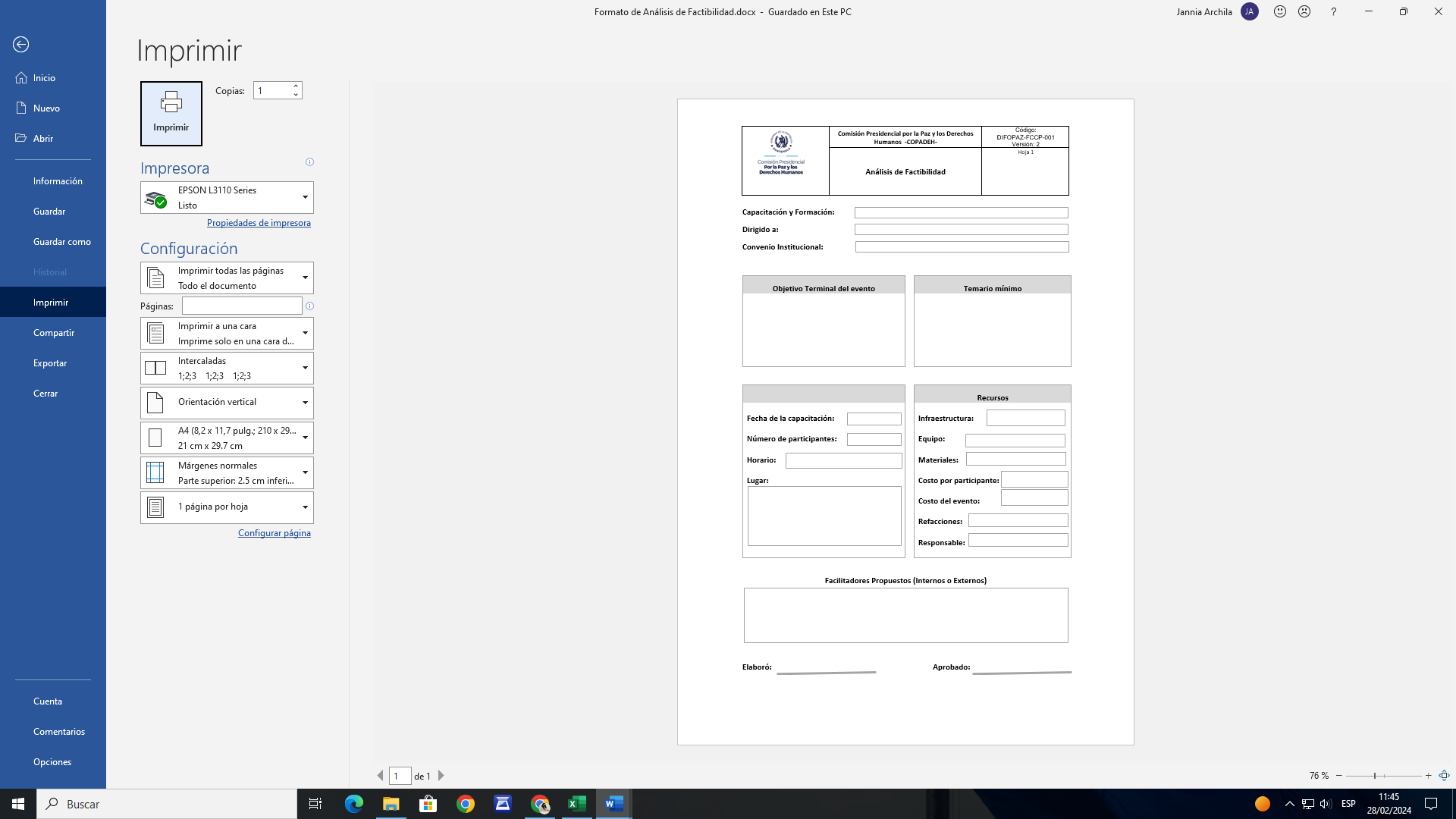 ANEXO 2. DISEÑO CURRICULAR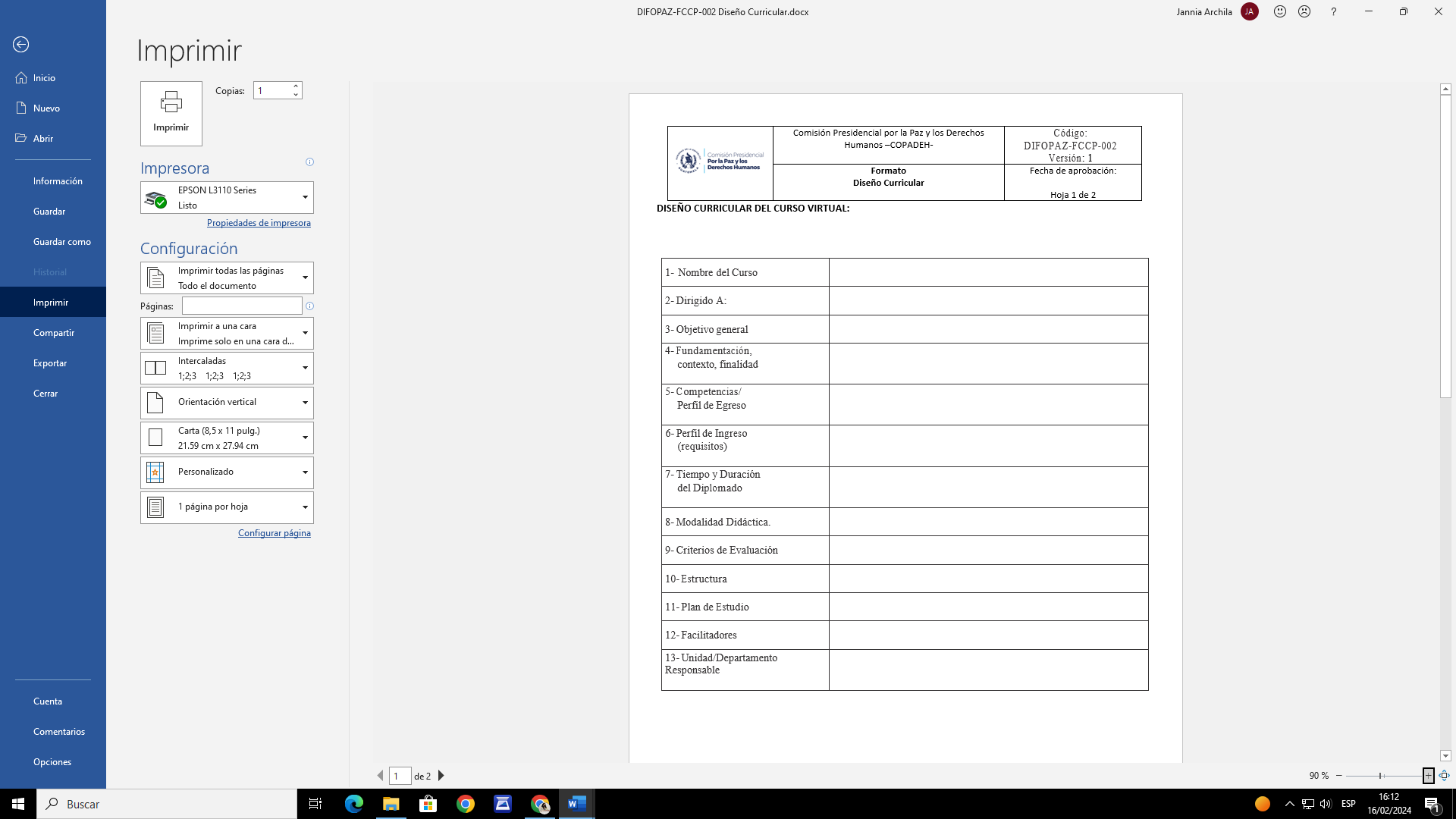 ANEXO 3. PLAN DE ESTUDIO Y APRENDIZAJE (OER)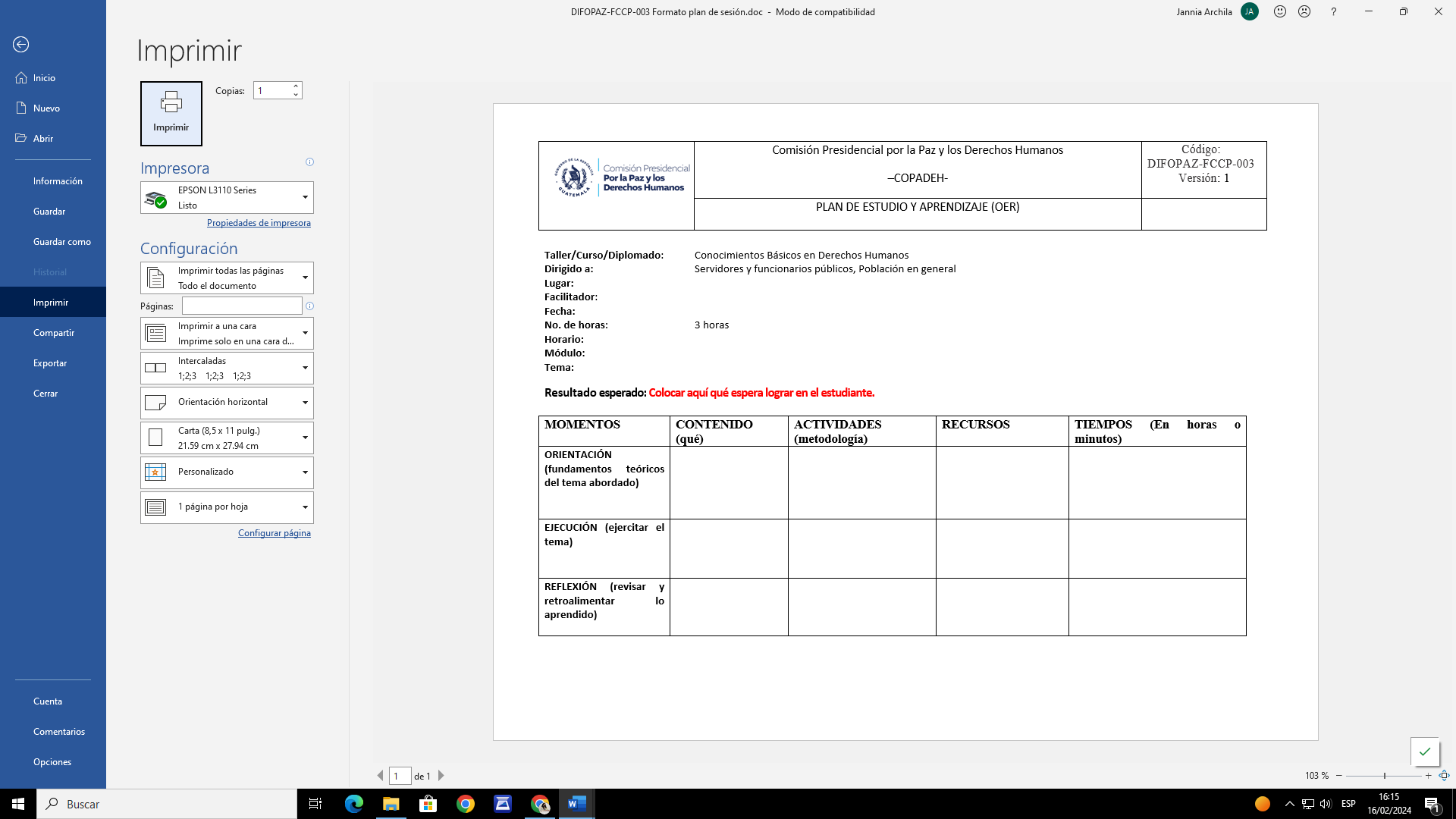 ANEXO 4. FORMULARIO DE INSCRIPCIÓN Y MONITOREO DE ASISTENCIA (MODALIDAD VIRTUAL)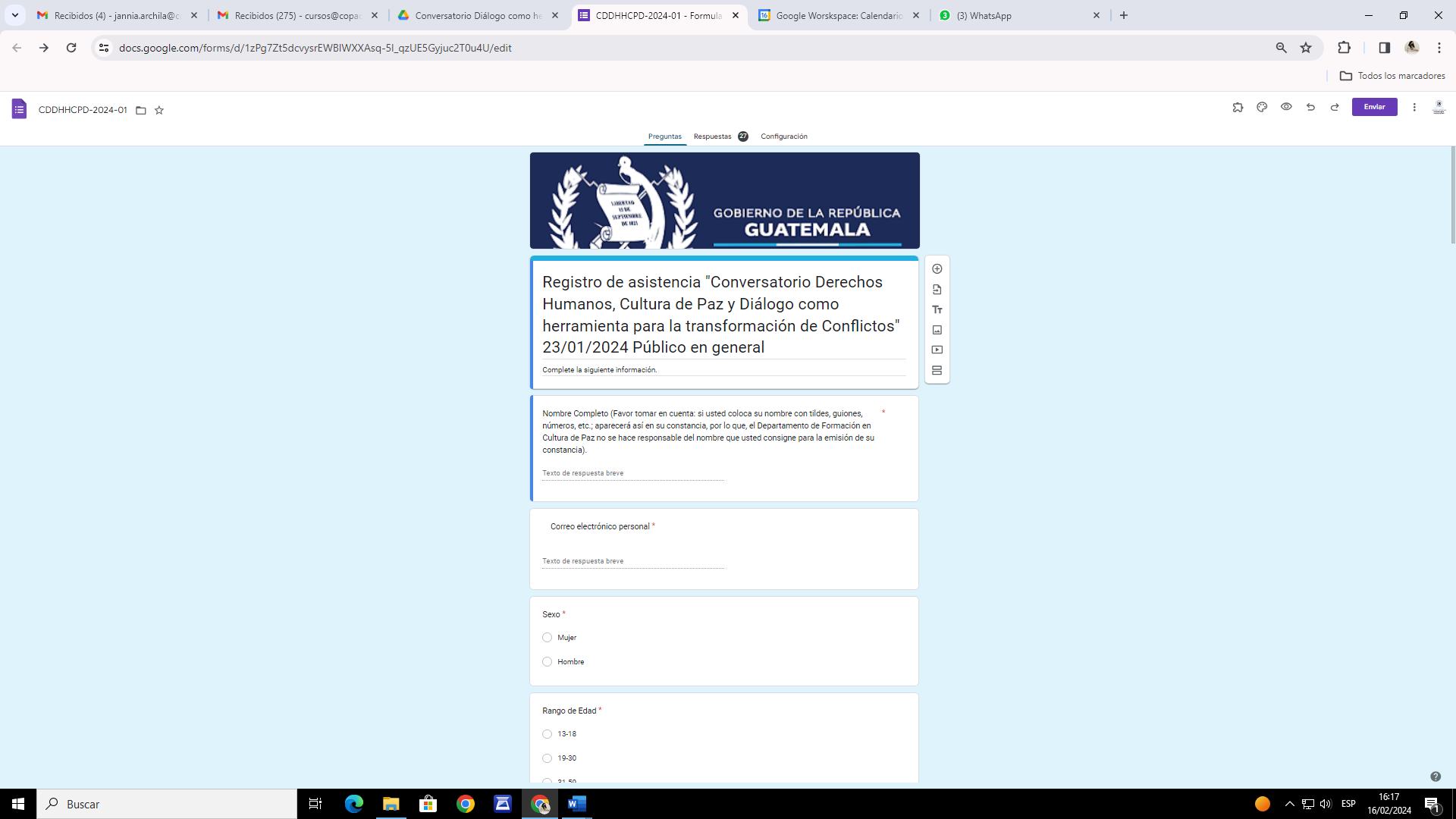 ANEXO 5. LISTADO DE PARTICIPANTES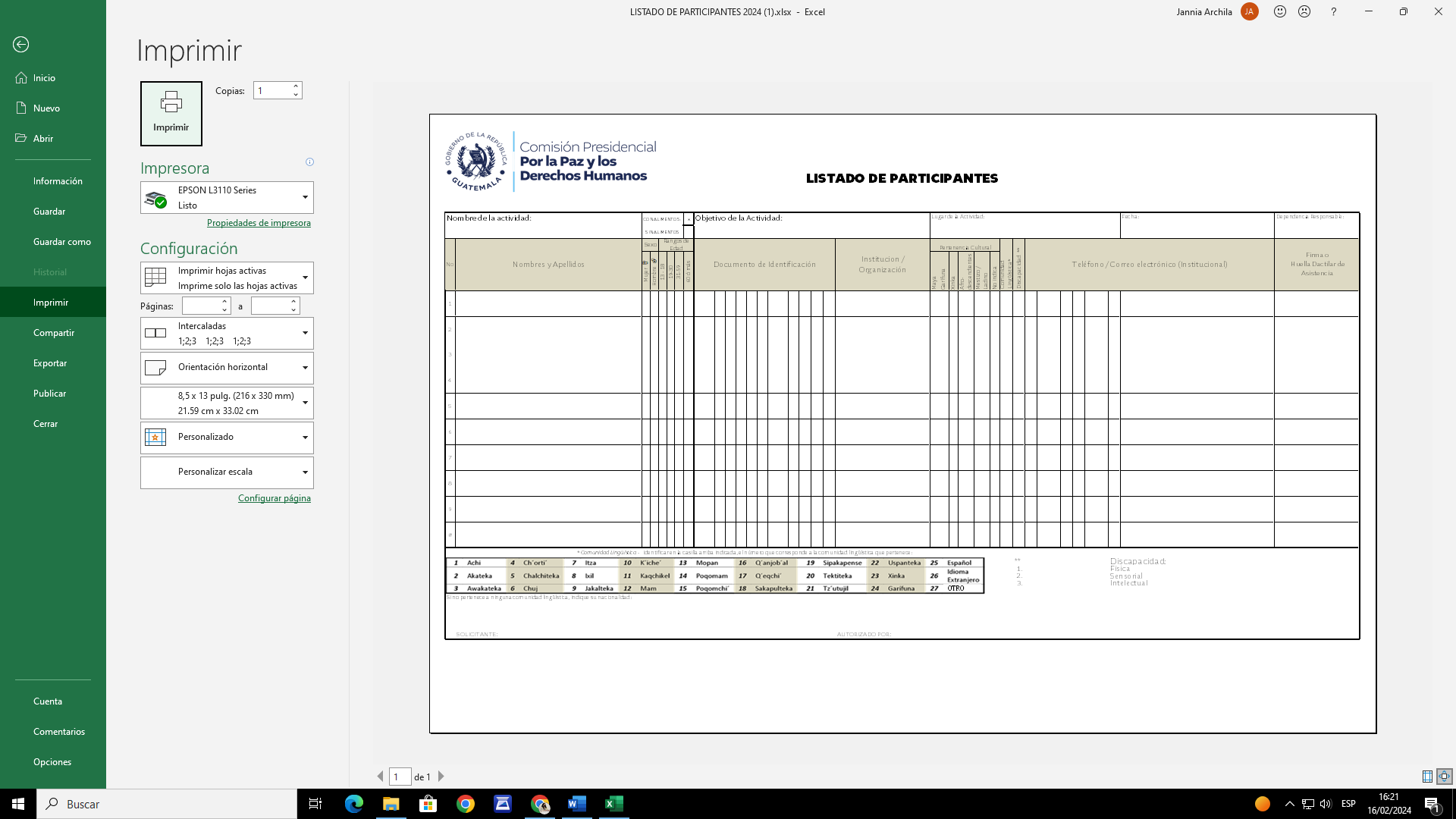 ANEXO 6. PORTAFOLIO DE CONTROL DE NOTAS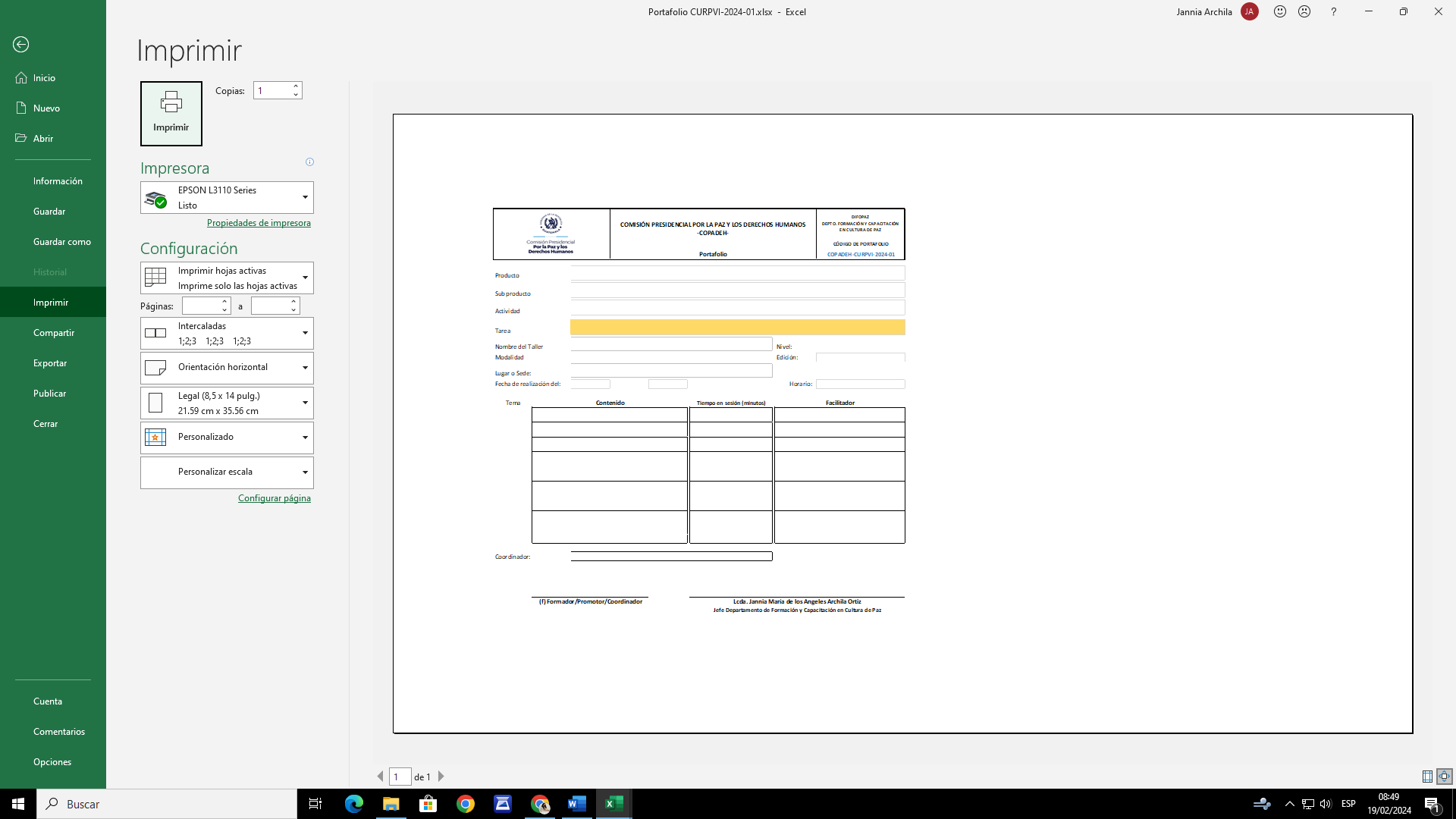 ANEXO 7. EVALUACIÓN AL FACILITADOR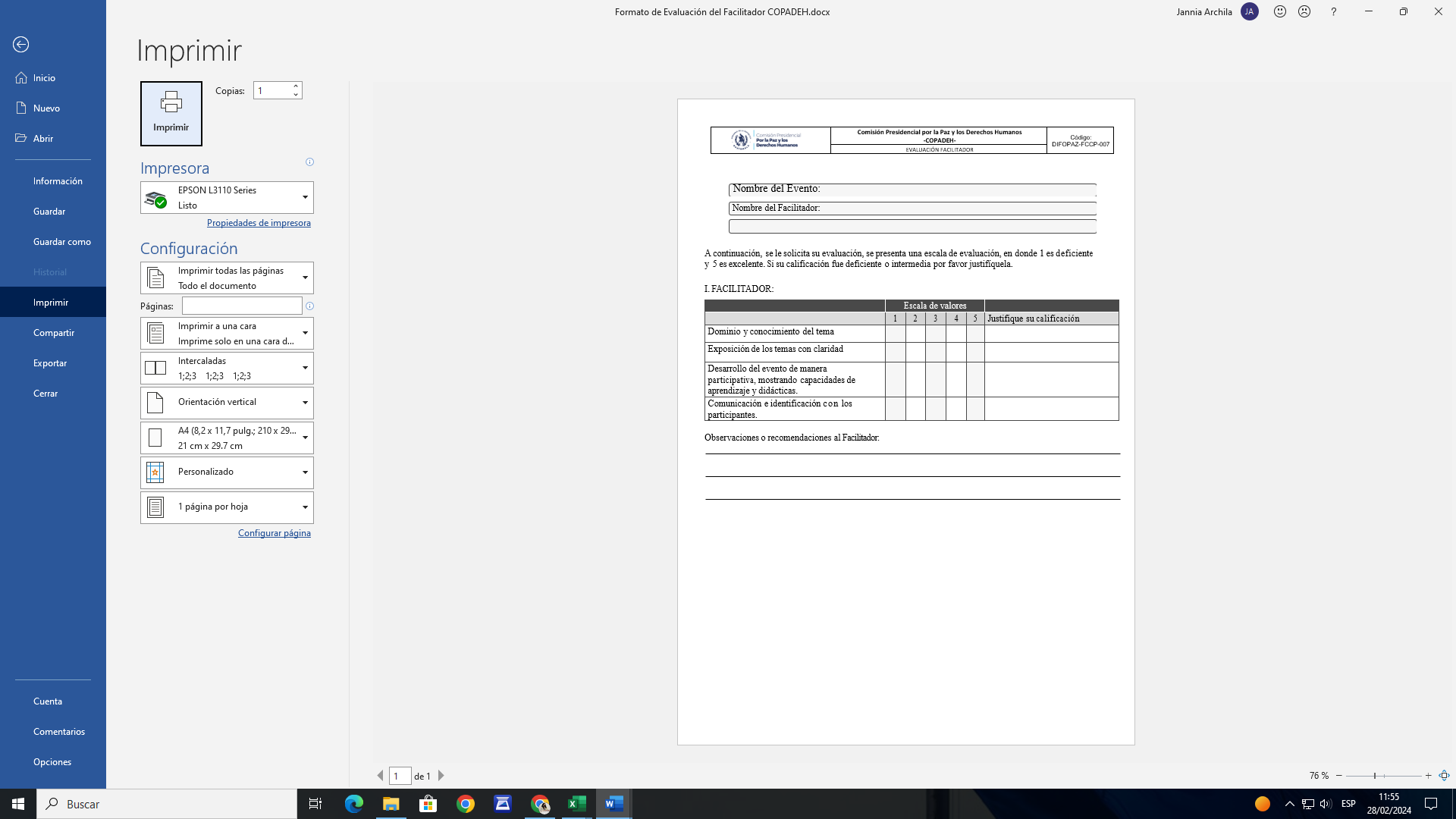 ANEXO 8. EVALUACIÓN DEL EVENTO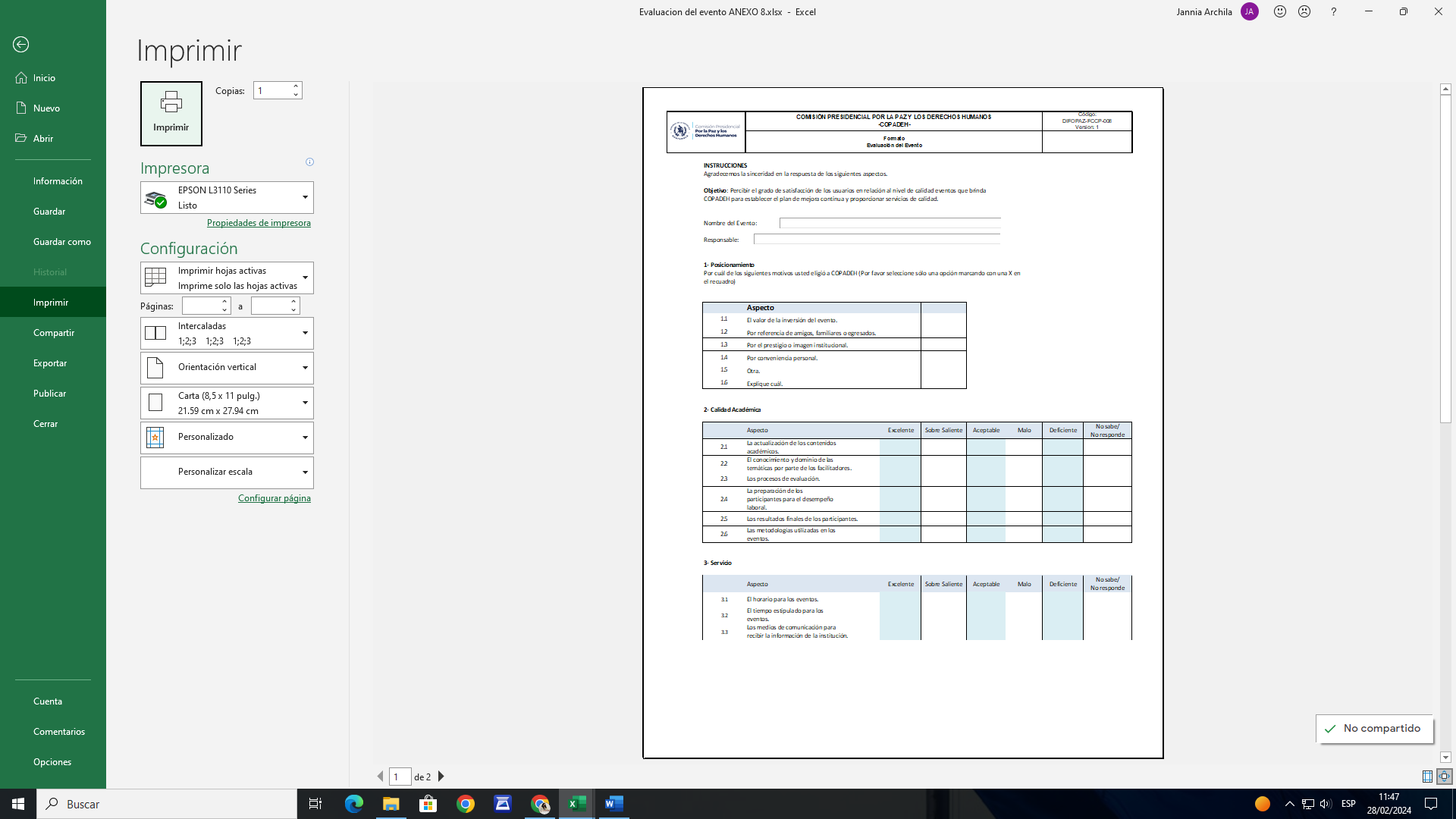 ANEXO 9. EVALUACIÓN FINAL DEL PARTICIPANTE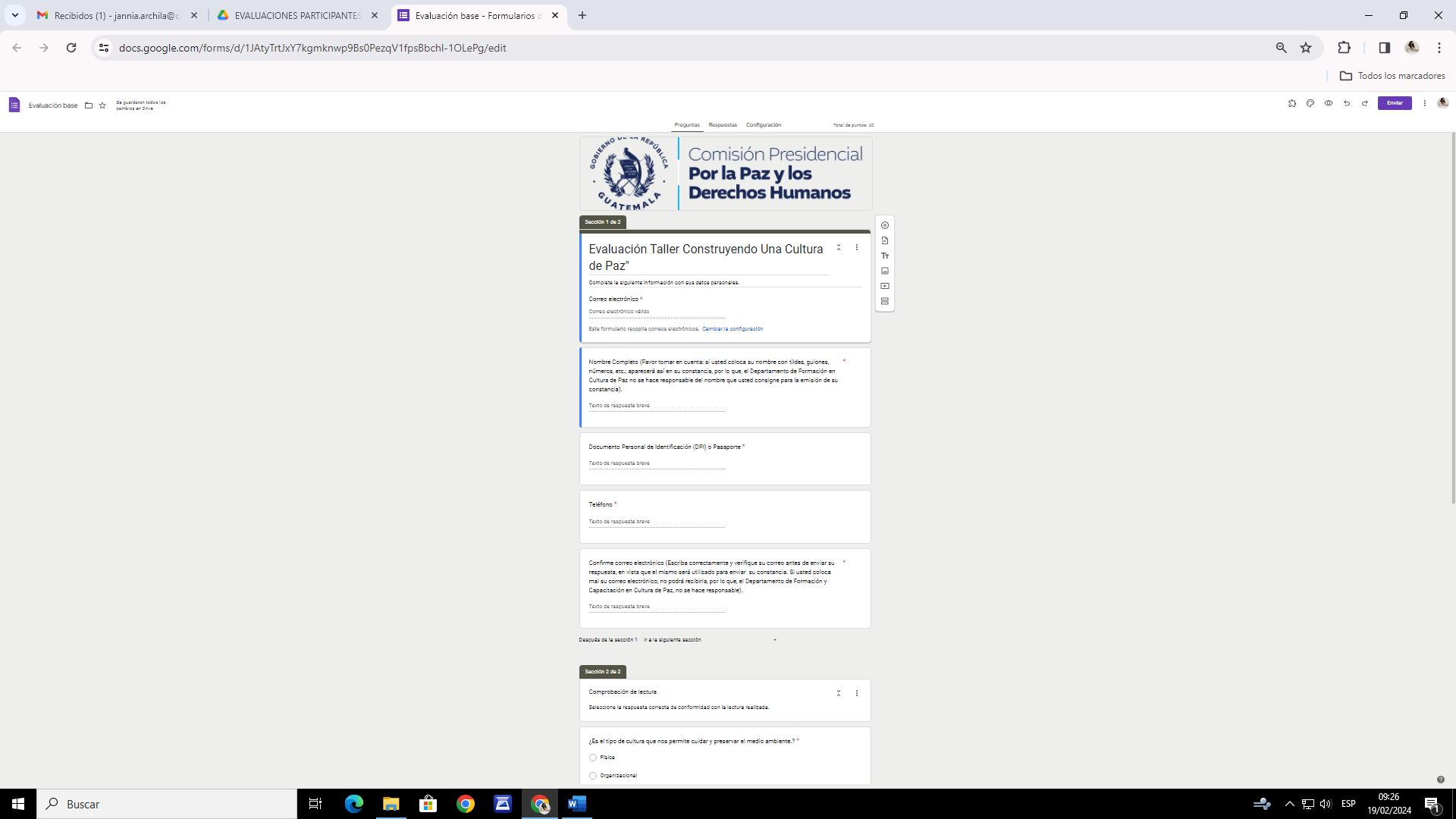 ANEXO 10. AGENDA DEL EVENTO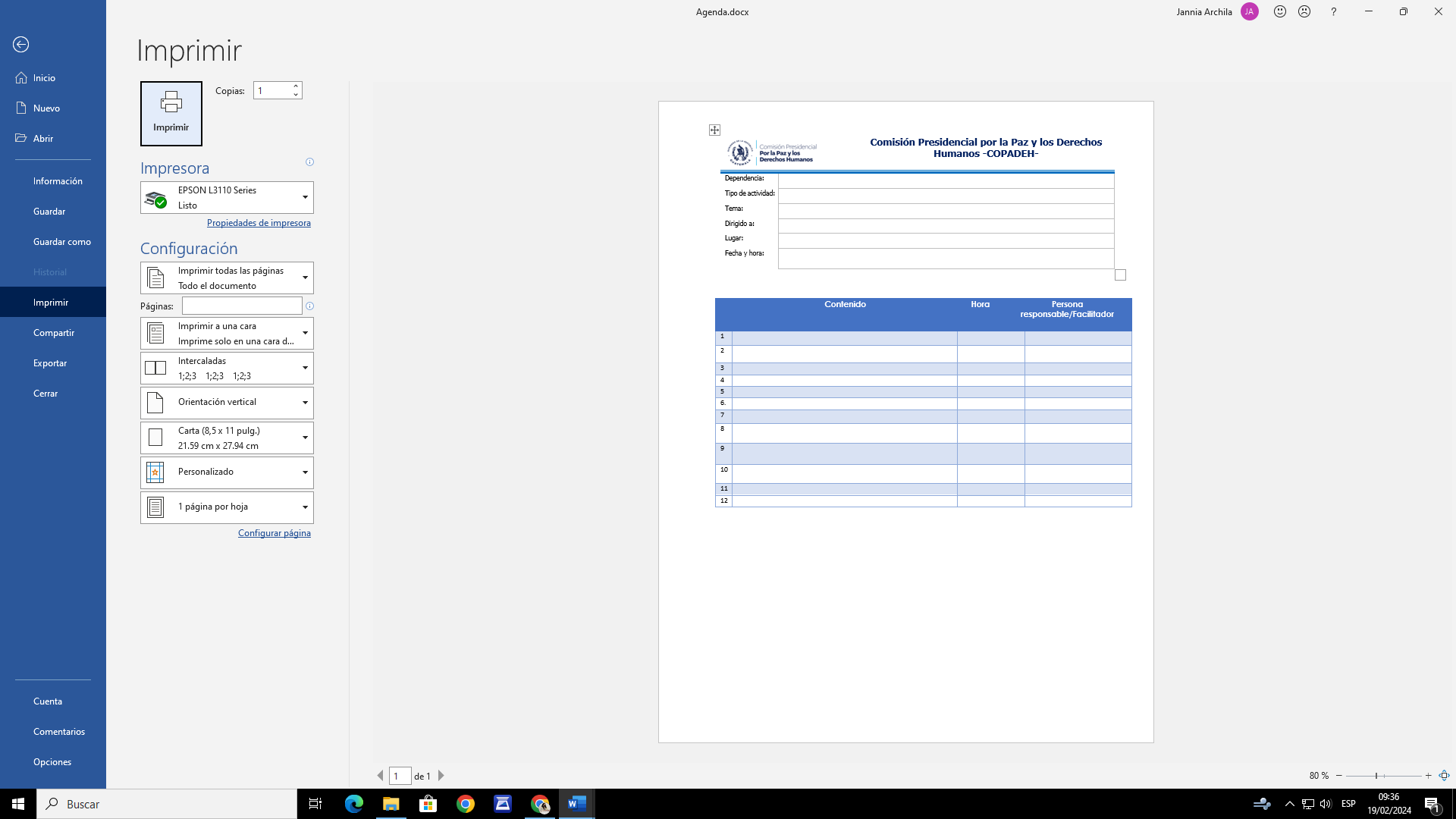 ANEXO 11. CHECK LIST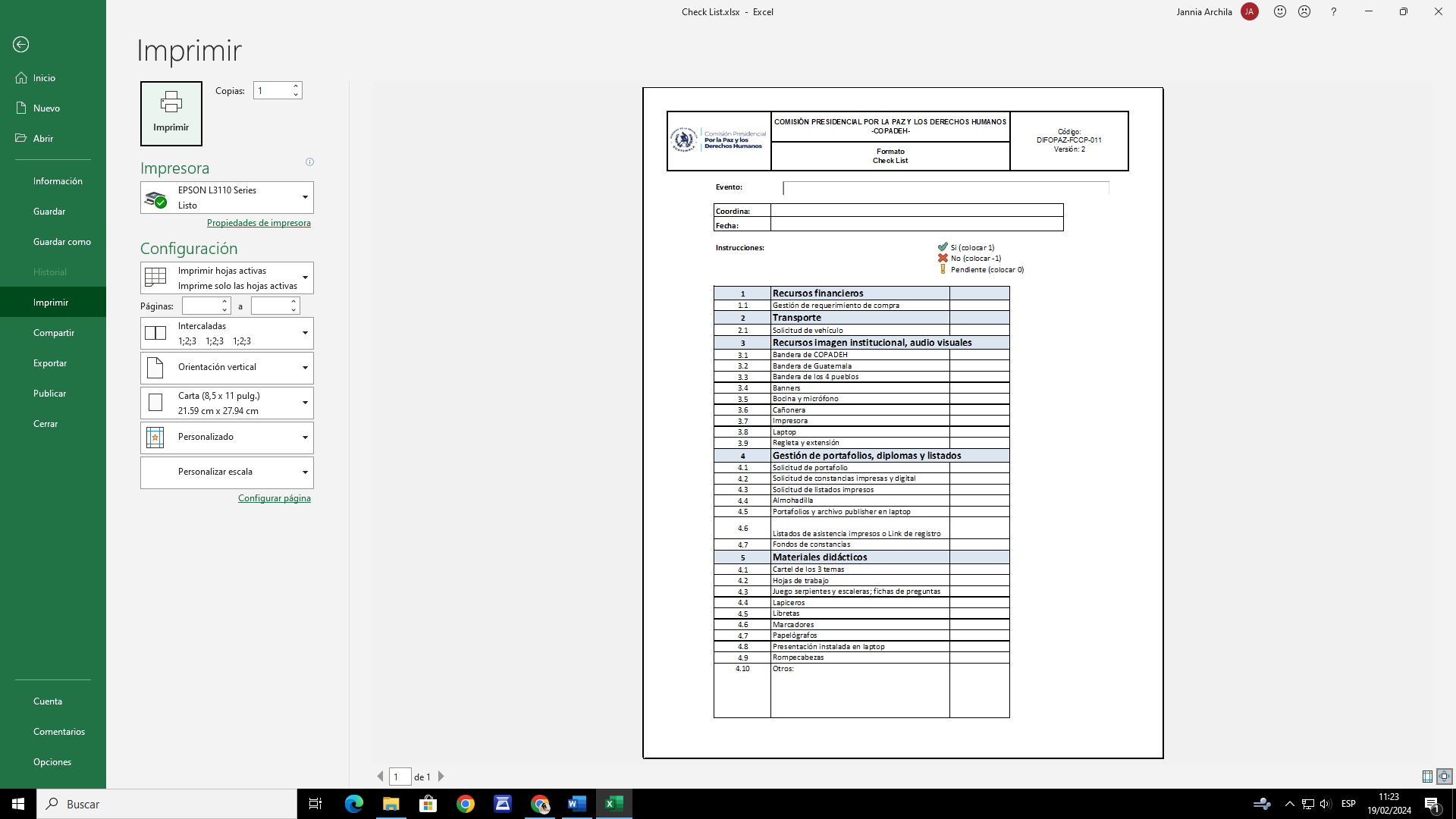 ANEXO 12. GUÍA CONTROL EMISIÓN DE CONSTANCIAS DE PARTICIPACIÓN Y DIPLOMAS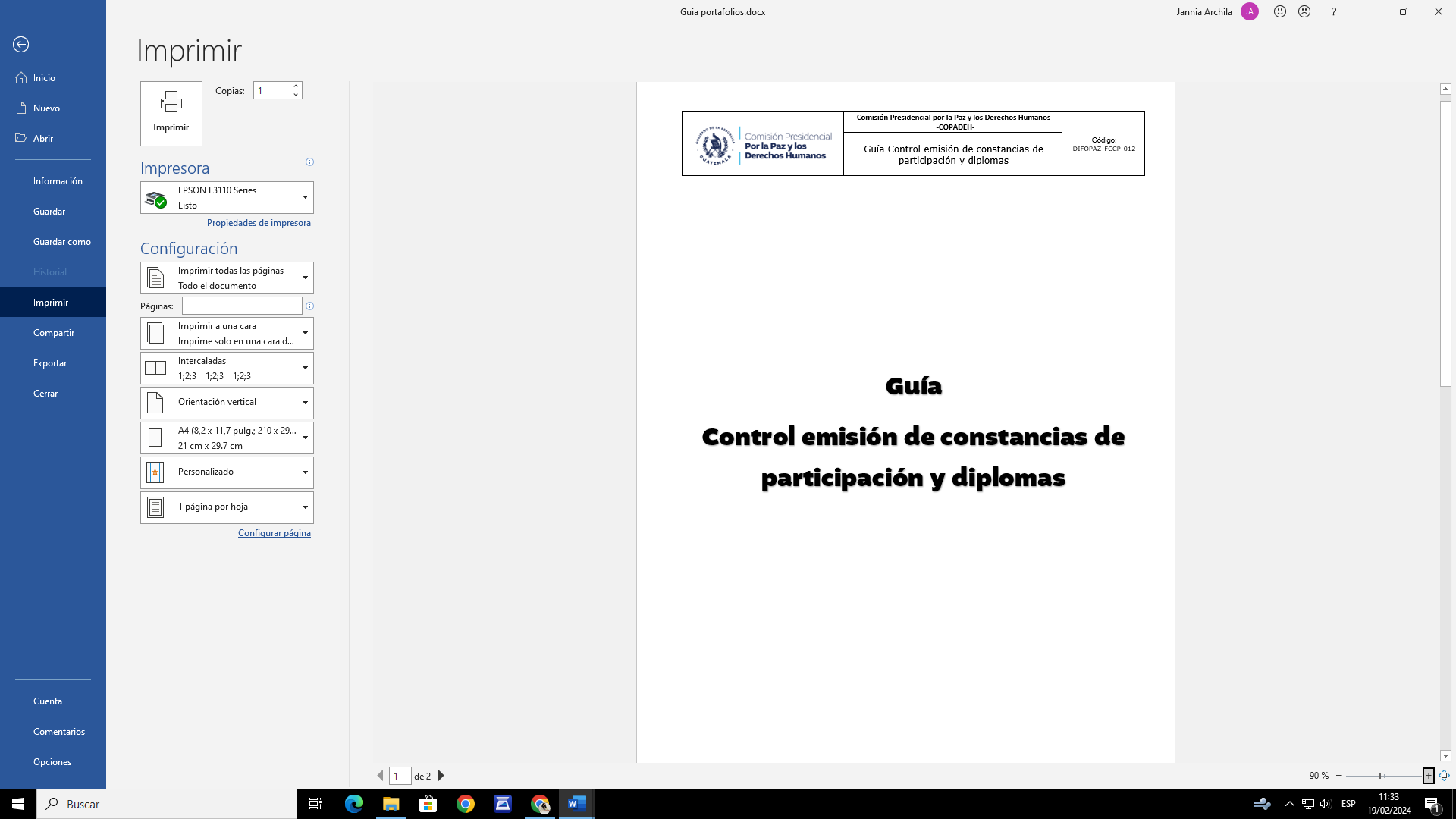 ANEXO 13. DIRECTORIO DE INSTITUCIONES DEL ORGANISMO EJECUTIVO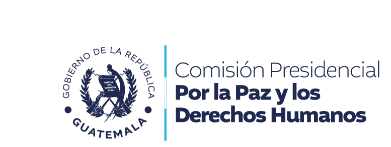 Directorio Actualizado de las instituciones del Organismo EjecutivoANEXO 14. INVITACIÓN INSTITUCIONAL 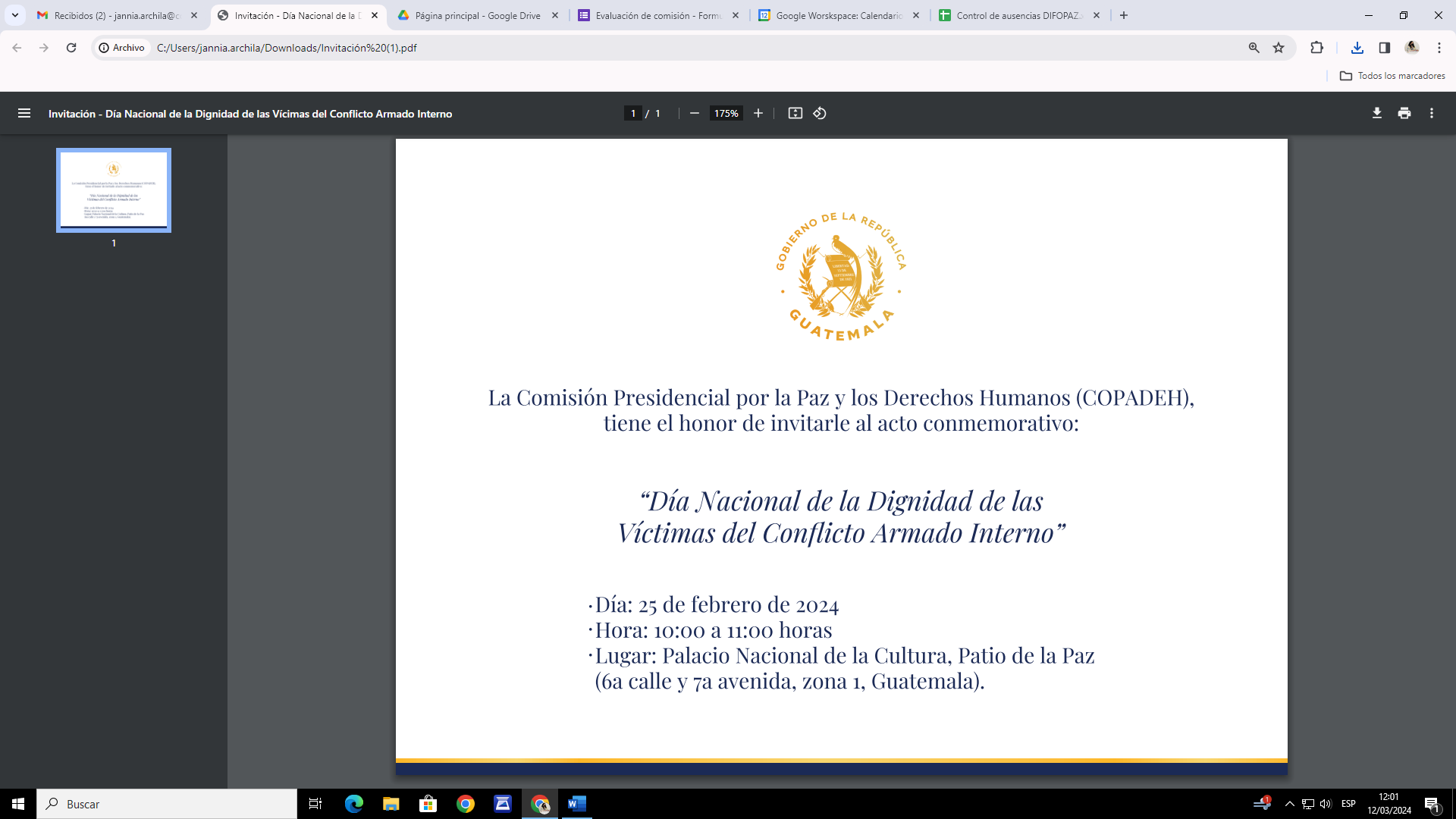 ANEXO 15. FORMATO DE AGENDA REUNIÓN INTERINSTITUCIONAL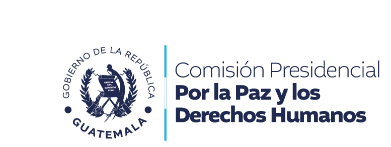 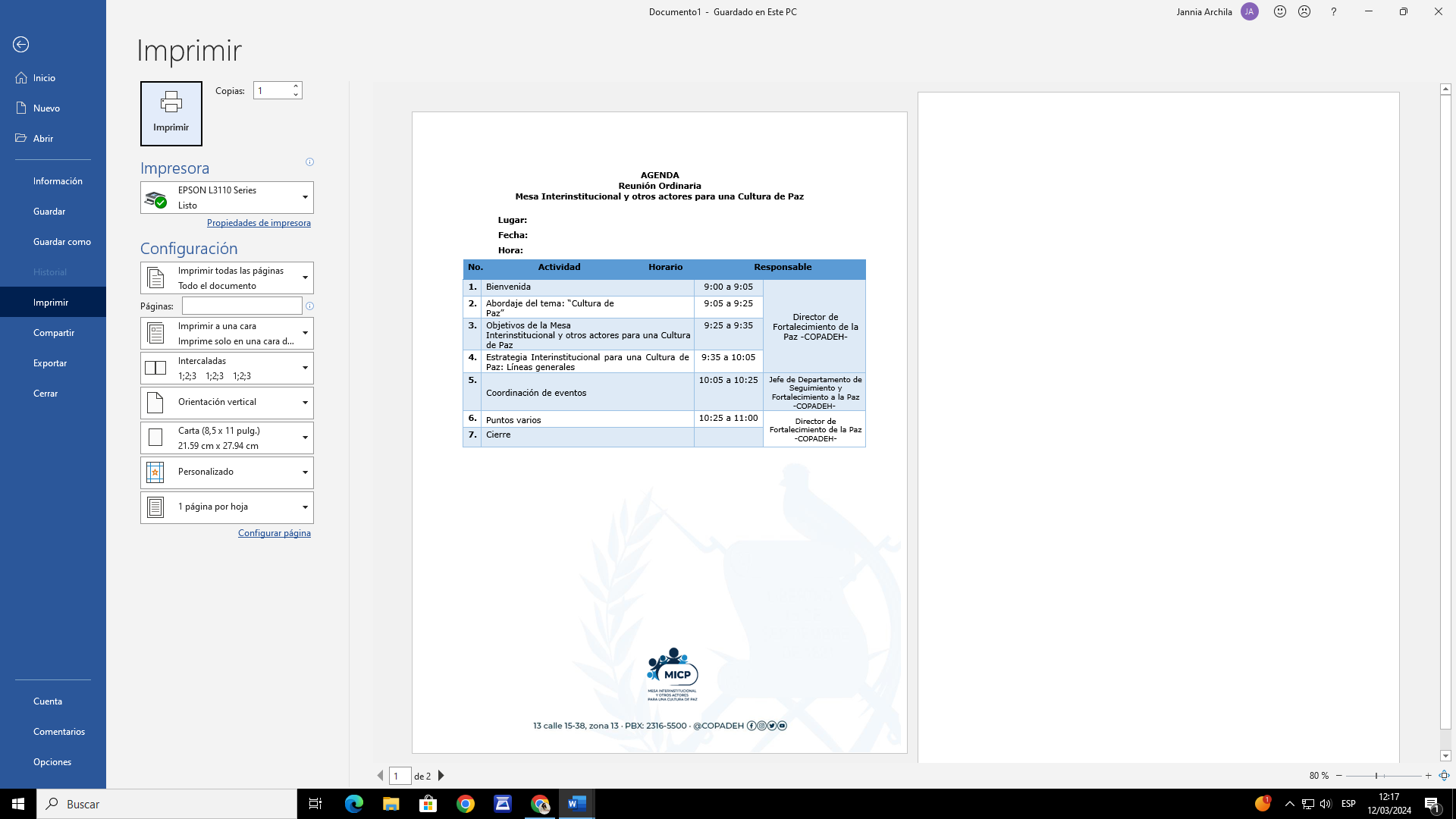 ANEXO 16. FORMATO DE FORMULARIO DE SOLICITUD DE CAPACITACIÓN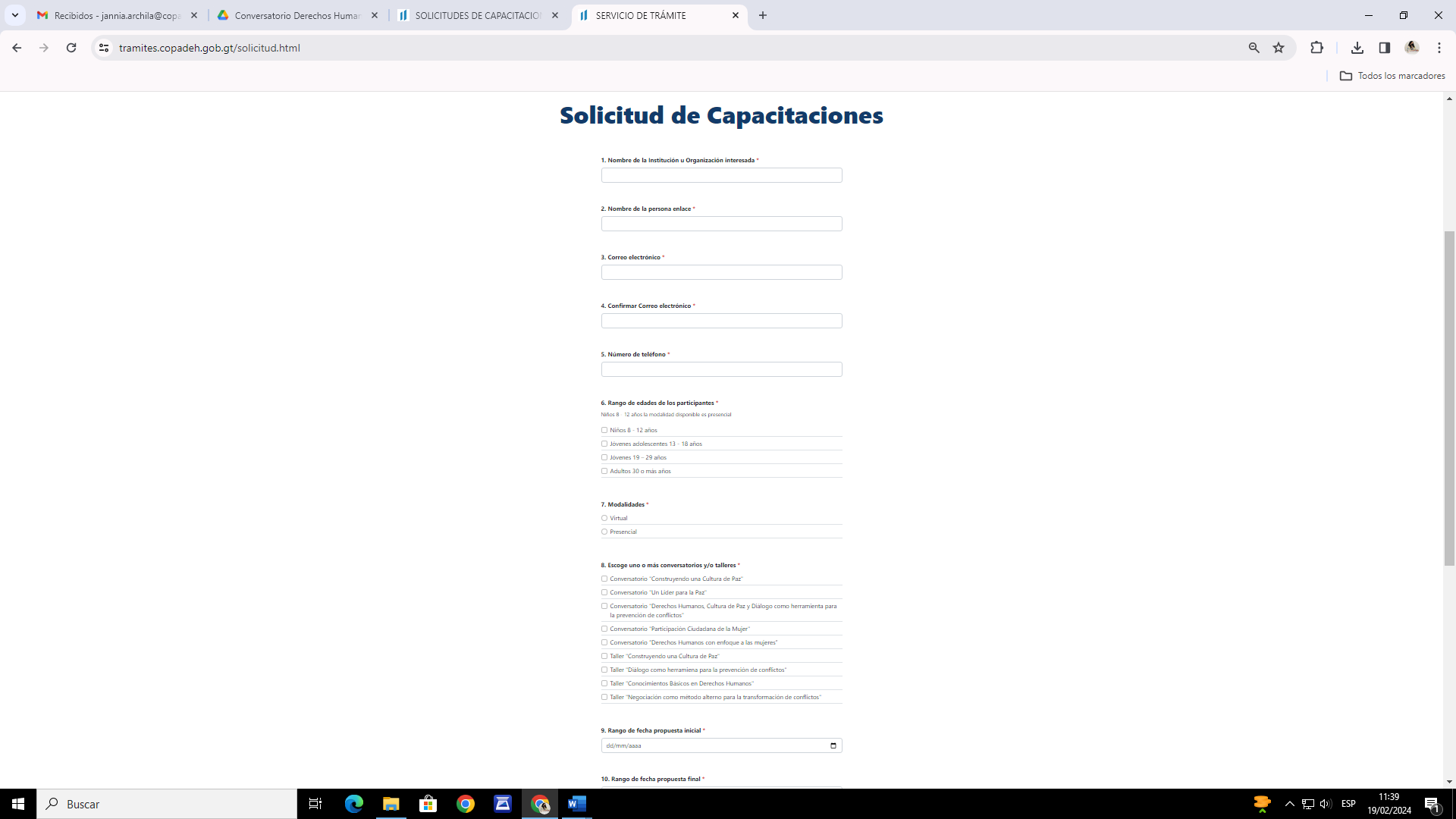 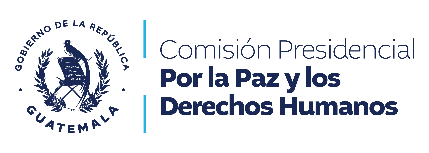 COMISIÓN PRESIDENCIAL POR LA PAZ Y LOS DERECHOS HUMANOSGUATEMALA, C. A.COMISIÓN PRESIDENCIAL POR LA PAZ Y LOS DERECHOS HUMANOSGUATEMALA, C. A.COMISIÓN PRESIDENCIAL POR LA PAZ Y LOS DERECHOS HUMANOSGUATEMALA, C. A.COMISIÓN PRESIDENCIAL POR LA PAZ Y LOS DERECHOS HUMANOSGUATEMALA, C. A.COMISIÓN PRESIDENCIAL POR LA PAZ Y LOS DERECHOS HUMANOSGUATEMALA, C. A.COMISIÓN PRESIDENCIAL POR LA PAZ Y LOS DERECHOS HUMANOSGUATEMALA, C. A.COMISIÓN PRESIDENCIAL POR LA PAZ Y LOS DERECHOS HUMANOSGUATEMALA, C. A.DE USO INTERNOCÓDIGO:COPADEH/DIFOPAZ-MNP-001-2024CÓDIGO:COPADEH/DIFOPAZ-MNP-001-2024VERSIÓN:2 DEL ORIGINALFECHA DE VIGENCIA:MARZO 2024FECHA DE VIGENCIA:MARZO 2024PÁGINA:1 de 64ALCANCE:DIRECCIÓN DE FORTALECIMIENTO DE LA PAZ, DEPARTAMENTO DE SEGUIMIENTO Y FORTALECIMIENTO A LA PAZ, DEPARTAMENTO DE FORMACIÓN Y CAPACITACIÓN EN CULTURA DE PAZ -COPADEH-ALCANCE:DIRECCIÓN DE FORTALECIMIENTO DE LA PAZ, DEPARTAMENTO DE SEGUIMIENTO Y FORTALECIMIENTO A LA PAZ, DEPARTAMENTO DE FORMACIÓN Y CAPACITACIÓN EN CULTURA DE PAZ -COPADEH-ALCANCE:DIRECCIÓN DE FORTALECIMIENTO DE LA PAZ, DEPARTAMENTO DE SEGUIMIENTO Y FORTALECIMIENTO A LA PAZ, DEPARTAMENTO DE FORMACIÓN Y CAPACITACIÓN EN CULTURA DE PAZ -COPADEH-ALCANCE:DIRECCIÓN DE FORTALECIMIENTO DE LA PAZ, DEPARTAMENTO DE SEGUIMIENTO Y FORTALECIMIENTO A LA PAZ, DEPARTAMENTO DE FORMACIÓN Y CAPACITACIÓN EN CULTURA DE PAZ -COPADEH-ALCANCE:DIRECCIÓN DE FORTALECIMIENTO DE LA PAZ, DEPARTAMENTO DE SEGUIMIENTO Y FORTALECIMIENTO A LA PAZ, DEPARTAMENTO DE FORMACIÓN Y CAPACITACIÓN EN CULTURA DE PAZ -COPADEH-ALCANCE:DIRECCIÓN DE FORTALECIMIENTO DE LA PAZ, DEPARTAMENTO DE SEGUIMIENTO Y FORTALECIMIENTO A LA PAZ, DEPARTAMENTO DE FORMACIÓN Y CAPACITACIÓN EN CULTURA DE PAZ -COPADEH-ALCANCE:DIRECCIÓN DE FORTALECIMIENTO DE LA PAZ, DEPARTAMENTO DE SEGUIMIENTO Y FORTALECIMIENTO A LA PAZ, DEPARTAMENTO DE FORMACIÓN Y CAPACITACIÓN EN CULTURA DE PAZ -COPADEH-MANUAL DE NORMAS Y PROCEDIMIENTOS DE LA DIRECCIÓN DE FORTALECIMIENTO DE LA PAZ.MANUAL DE NORMAS Y PROCEDIMIENTOS DE LA DIRECCIÓN DE FORTALECIMIENTO DE LA PAZ.MANUAL DE NORMAS Y PROCEDIMIENTOS DE LA DIRECCIÓN DE FORTALECIMIENTO DE LA PAZ.MANUAL DE NORMAS Y PROCEDIMIENTOS DE LA DIRECCIÓN DE FORTALECIMIENTO DE LA PAZ.MANUAL DE NORMAS Y PROCEDIMIENTOS DE LA DIRECCIÓN DE FORTALECIMIENTO DE LA PAZ.MANUAL DE NORMAS Y PROCEDIMIENTOS DE LA DIRECCIÓN DE FORTALECIMIENTO DE LA PAZ.MANUAL DE NORMAS Y PROCEDIMIENTOS DE LA DIRECCIÓN DE FORTALECIMIENTO DE LA PAZ.ETAPASETAPASNOMBRE Y CARGONOMBRE Y CARGOFIRMAFECHAFECHAELABORADO POR:ELABORADO POR:JANNIA MARÍA DE LOS ANGELES ARCHILA ORTÍZ/ JEFE DE FORMACIÓN Y CAPACITACIÓN EN CULTURA DE PAZJANNIA MARÍA DE LOS ANGELES ARCHILA ORTÍZ/ JEFE DE FORMACIÓN Y CAPACITACIÓN EN CULTURA DE PAZMARZO 2024MARZO 2024REVISADO POR:REVISADO POR:LIC CRISTIAN ALBERTO UCLÉS SAMAYOA/ JEFE DE ASUNTOS JURÍDICOSLIC CRISTIAN ALBERTO UCLÉS SAMAYOA/ JEFE DE ASUNTOS JURÍDICOSMARZO 2024MARZO 2024DISEÑADO Y ESTRUCTURADO POR:DISEÑADO Y ESTRUCTURADO POR:LCDA. MARITZA JEANETTE ALVAREZ BOBADILLA/ JEFE DE PLANIFICACIÓNLCDA. MARITZA JEANETTE ALVAREZ BOBADILLA/ JEFE DE PLANIFICACIÓNMARZO 2024MARZO 2024APROBADO POR:APROBADO POR:MSc. HÉCTOR OSWALDO SAMAYOA SOSA / DIRECTOR EJECUTIVOMSc. HÉCTOR OSWALDO SAMAYOA SOSA / DIRECTOR EJECUTIVOMARZO 2024MARZO 2024NoDEPENDENCIAPUESTOTIPO DE DOCUMENTO1Dirección EjecutivaDirector (a)Copia2Subdirección Ejecutiva Subdirector (a)Copia 3Departamento FinancieroJefe (a)Copia4Departamento Administrativo Jefe (a)Copia 5Unidad de Auditoría InternaJefe (a) Copia6Unidad de Asuntos JurídicosJefe (a)Copia7Unidad de PlanificaciónJefe (a)OriginalSECCIÓN Y/O PARTEPÁGINA No.REVISIÓNFECHACarátula1VERSIÓN 2 DEL ORIGINAL MARZO 2024Índice2VERSIÓN 2 DEL ORIGINALMARZO 2024Lista de distribución del Manual3VERSIÓN 2 DEL ORIGINALMARZO 2024Lista de Páginas efectivas4VERSIÓN 2 DEL ORIGINALMARZO 2024Lista de Páginas efectivas5VERSIÓN 2 DEL ORIGINALMARZO 2024Lista de Páginas efectivas6VERSIÓN 2 DEL ORIGINALMARZO 2024Registro o control de revisiones7VERSIÓN 2 DEL ORIGINALMARZO 2024Información General8VERSIÓN 2 DEL ORIGINALMARZO 2024Información General9VERSIÓN 2 DEL ORIGINALMARZO 2024Información General10VERSIÓN 2 DEL ORIGINALMARZO 2024Base Legal11VERSIÓN 2 DEL ORIGINALMARZO 2024Normativa Relacionada12VERSIÓN 2 DEL ORIGINALMARZO 2024Normativa Relacionada13VERSIÓN 2 DEL ORIGINALMARZO 2024Normativa Relacionada14VERSIÓN 2 DEL ORIGINALMARZO 2024Normativa Relacionada15VERSIÓN 2 DEL ORIGINALMARZO 2024Normativa Relacionada16VERSIÓN 2 DEL ORIGINALMARZO 2024Normativa Relacionada17VERSIÓN 2 DEL ORIGINALMARZO 2024Objetivos18VERSIÓN 2 DEL ORIGINALMARZO 2024Actualización del Manual19VERSIÓN 2 DEL ORIGINALMARZO 2024Políticas Generales20VERSIÓN 2 DEL ORIGINALMARZO 2024Responsabilidades21VERSIÓN 2 DEL ORIGINALMARZO 2024Descripción de Procedimientos22VERSIÓN 2 DEL ORIGINALMARZO 2024Descripción de Procedimientos23VERSIÓN 2 DEL ORIGINALMARZO 2024Descripción de Procedimientos24VERSIÓN 2 DEL ORIGINALMARZO 2024Descripción de Procedimientos25VERSIÓN 2 DEL ORIGINALMARZO 2024Descripción de Procedimientos26VERSIÓN 2 DEL ORIGINALMARZO 2024Descripción de Procedimientos27VERSIÓN 2 DEL ORIGINALMARZO 2024Descripción de Procedimientos28VERSIÓN 2 DEL ORIGINALMARZO 2024Descripción de Procedimientos29VERSIÓN 2 DEL ORIGINALMARZO 2024Descripción de Procedimientos30VERSIÓN 2 DEL ORIGINALMARZO 2024Descripción de Procedimientos31VERSIÓN 2 DEL ORIGINALMARZO 2024Descripción de Procedimientos32VERSIÓN 2 DEL ORIGINALMARZO 2024Descripción de Procedimientos33VERSIÓN 2 DEL ORIGINALMARZO 2024Descripción de Procedimientos34VERSIÓN 2 DEL ORIGINALMARZO 2024Descripción de Procedimientos35VERSIÓN 2 DEL ORIGINALMARZO 2024Descripción de Procedimientos36VERSIÓN 2 DEL ORIGINALMARZO 2024Descripción de Procedimientos37VERSIÓN 2 DEL ORIGINALMARZO 2024Descripción de Procedimientos38VERSIÓN 2 DEL ORIGINALMARZO 2024Descripción de Procedimientos39VERSIÓN 2 DEL ORIGINALMARZO 2024Descripción de Procedimientos40VERSIÓN 2 DEL ORIGINALMARZO 2024Descripción de Procedimientos41VERSIÓN 2 DEL ORIGINALMARZO 2024Descripción de Procedimientos42VERSIÓN 2 DEL ORIGINALMARZO 2024Descripción de Procedimientos43VERSIÓN 2 DEL ORIGINALMARZO 2024Descripción de Procedimientos44VERSIÓN 2 DEL ORIGINALMARZO 2024Descripción de Procedimientos45VERSIÓN 2 DEL ORIGINALMARZO 2024Descripción de Procedimientos46VERSIÓN 2 DEL ORIGINALMARZO 2024Anexos47VERSIÓN 2 DEL ORIGINALMARZO 2024Anexos48VERSIÓN 2 DEL ORIGINALMARZO 2024Anexos49VERSIÓN 2 DEL ORIGINALMARZO 2024Anexos50VERSIÓN 2 DEL ORIGINALMARZO 2024Anexos51VERSIÓN 2 DEL ORIGINALMARZO 2024Anexos52VERSIÓN 2 DEL ORIGINALMARZO 2024Anexos53VERSIÓN 2 DEL ORIGINALMARZO 2024Anexos54VERSIÓN 2 DEL ORIGINALMARZO 2024Anexos55VERSIÓN 2 DEL ORIGINALMARZO 2024Anexos56VERSIÓN 2 DEL ORIGINALMARZO 2024Anexos57VERSIÓN 2 DEL ORIGINALMARZO 2024Anexos58VERSIÓN 2 DEL ORIGINALMARZO 2024Anexos59VERSIÓN 2 DEL ORIGINALMARZO 2024Anexos60VERSIÓN 2 DEL ORIGINALMARZO 2024Anexos61VERSIÓN 2 DEL ORIGINALMARZO 2024Anexos62VERSIÓN 2 DEL ORIGINALMARZO 2024Anexos63VERSIÓN 2 DEL ORIGINALMARZO 2024Anexos64VERSIÓN 2 DEL ORIGINALMARZO 2024No.PÁGINA REVISADADESCRIPCIÓNFECHAPERSONA1TODASORIGINALSEPTIEMBRE 2022DIRECTOR DIRECCIÓN DE FORTALECIMIENTO DE LA PAZ2TODASORIGINALSEPTIEMBRE 2022JEFE UNIDAD ASUNTOS JURÍDICOS3      TODASVERSIÓN 1 DEL ORIGINALDICIEMBRE 2023DIRECTOR DIRECCIÓN DE FORTALECIMIENTO DE LA PAZ4      TODASVERSIÓN 1 DEL ORIGINALDICIEMBRE 2023JEFE UNIDAD ASUNTOS JURÍDICOS5      TODASVERSIÓN 2 DEL ORIGINALMARZO 2024DIRECTOR DIRECCIÓN DE FORTALECIMIENTO DE LA PAZ6      TODASVERSIÓN 2 DEL ORIGINALMARZO 2024JEFE UNIDAD ASUNTOS JURÍDICOSCOPADEH  Comisión Presidencial por la Paz y los Derechos HumanosDIFOPAZ  Dirección de Fortalecimiento de la PazRCRequerimiento de ComprasDESEFOPAZDepartamento de Seguimiento y Fortalecimiento a la PazMINEDUCMinisterio de EducaciónMOFManual de Organización de FuncionesDEFOCAPDepartamento de Formación y Capacitación en Cultura de PazSEGEPLANSecretaría de Planificación y Programación de la PresidenciaENTIDADDOCUMENTOAsamblea Nacional ConstituyenteConstitución Política de la República de Guatemala.Congreso de la República de GuatemalaLey del Organismo Ejecutivo, Decreto Número 114-97 y su Reforma.Ley de Servicio Civil y su Reforma, Decreto Número 1748.Presidente de la República de GuatemalaAcuerdo Gubernativo No. 100-2020 del Presidente de la República en Consejo de Ministros y sus Reformas.Reglamento de la Ley Orgánica de la Contraloría General de Cuentas Acuerdo Gubernativo No. 96-2019 y sus Reformas (Acuerdo Gubernativo No. 148-2022).Comisión Presidencial para la Paz y los Derechos HumanosManual de Organización y Funciones de la Comisión Presidencial por la Paz y los Derechos Humanos -COPADEH-, Acuerdo Interno No. 072-2024-COPADEHAcuerdo Interno 144-2022-DS-COPADEH, Acrónimos de las dependencias de la COPADEH Contraloría General de CuentasNormas Generales y Técnicas de Control Interno Gubernamental, Acuerdo Número A-039-2023.     Ley Marco para el Cumplimiento de los Acuerdos de PazDecreto 52-2005 del Congreso de la República de GuatemalaNo.RESPONSABLEDESCRIPCIÓN DE LAS ACTIVIDADES1.Jefe de Formación y Capacitación en Cultura de Paz Desarrolla programas de formación y capacitación dirigidos a promover una cultura de paz y de convivencia pacífica y de respeto a los derechos humanos dirigidos a funcionarios, servidores públicos y sociedad en general.2.Jefe de Formación y Capacitación en Cultura de Paz Traslada los programas a los formadores para la planificación de eventos.3.FormadorRecibe los programas e inicia la planificación con la elaboración de diseños curriculares (anexo 2).4.FormadorElabora el plan de estudio y aprendizaje (Orientación, Ejecución, Reflexión-OER-) (anexo 3).5.FormadorElabora el cuaderno de contenido para el participante.6.FormadorDiseña las evaluaciones (anexos 7, 8 y 9).7.FormadorTraslada la planificación a promotor.8.PromotorRecibe la planificación, prepara material para entregar a los participantes y traslada. 9.FormadorRecibe, revisa y traslada la planificación para aprobación.10.Jefe de Formación y Capacitación en Cultura de Paz Recibe y analiza la planificación, si tiene observaciones regresa a paso 3, si no tiene observaciones continúa a paso 11.11Jefe de Formación y Capacitación en Cultura de Paz Aprueba y traslada a Promotor.12.PromotorRecibe y archiva en las carpetas de almacenamiento compartidas.13.FormadorElabora propuestas de campañas de difusión de las actividades de capacitación y traslada.14.Unidad de Comunicación EstratégicaRecibe la propuesta de campaña y realiza la difusión por los medios de comunicación oficiales.15.FIN DEL PROCEDIMIENTOFIN DEL PROCEDIMIENTONo.RESPONSABLEDESCRIPCIÓN DE LAS ACTIVIDADES1.SolicitanteIngresa a la página web de la COPADEH y llena el formulario de solicitud de capacitación (anexo 20)2.Jefe de Formación y Capacitación en Cultura de Paz Recibe mediante correo electrónico la solicitud y asigna a formador para análisis de factibilidad.3.FormadorRecibe y realiza el análisis de factibilidad (anexo 1)Si no es factible sigue paso 4, si es factible sigue paso 5.4.FormadorSe comunica vía telefónica con el solicitante en busca de alternativas, de no llegar a consenso se archiva, sigue paso 11.5.Jefe de Formación y Capacitación en Cultura de PazRecibe y aprueba análisis de factibilidad.6.Jefe de Formación y Capacitación en Cultura de PazAsigna a facilitadores para impartir la formación o capacitación.7.Jefe de Formación y Capacitación en Cultura de PazAsigna al promotor para coordinar el evento y entrega el análisis aprobado.8.PromotorRecibe el análisis de factibilidad aprobado y la asignación de facilitadores.9.PromotorPrograma y registra el evento en el calendario desarrollado.10.PromotorEnvía por correo electrónico al solicitante el análisis de factibilidad aprobado, se comunica periódicamente con el solicitante para la coordinación.11.FIN DEL PROCEDIMIENTOFIN DEL PROCEDIMIENTONo.RESPONSABLEDESCRIPCIÓN DE LAS ACTIVIDADES1.PromotorSolicita los requerimientos financieros, logísticos y tecnológicos (anexo 11).2.PromotorImprime Listados de participantes (anexo 5).3.PromotorElabora e imprime agenda del evento (anexo 10).4.PromotorRegistra la asistencia de los participantes (anexo 5)5.Formador/PromotorFacilita la capacitación según lo establecido en el plan de estudio y aprendizaje (anexo 3).6.PromotorVerifica permanencia de los participantes (anexo 5) 7.PromotorImprime constancias de participación (ver anexo 12)8.PromotorCoordina la clausura de cierre, para la entrega de las respectivas constancias de participación.9.PromotorEnvía por correo electrónico al participante las evaluaciones (ver anexo 7 y 8).10.PromotorSi es Taller, envía por correo electrónico al participante la evaluación final (ver anexo 9).11.PromotorGenera el control de notas finales (ver anexo 6). 12.PromotorGenera diplomas por aprobación (ver anexo 12).13.FormadorElabora informes finales (ejecutivo, meta, sociolingüístico) de acuerdo con los resultados en el paso 15 y 16.14.FormadorFirma y traslada a Jefe de Formación.15.Jefe de Formación y Capacitación en Cultura de PazRecibe y revisa, si está acuerdo aprueba y traslada, si no está de acuerdo regresa a paso 13.16.FormadorRecibe informe aprobado y envía a la dirección o unidad que corresponda.17.FormadorGuarda en el drive de cursos COPADEH el archivo electrónico.18.SecretariaRecibe y archiva el informe físico.19.FIN DEL PROCEDIMIENTOFIN DEL PROCEDIMIENTONo.RESPONSABLEDESCRIPCIÓN DE LAS ACTIVIDADES1.PromotorSolicita los requerimientos financieros, logísticos y tecnológicos (anexo 11).2.PromotorCrea y envía el link de inscripción (anexos 4 y 12).3.PromotorElabora agenda del evento (anexo 10).4.PromotorGenera acceso al aula virtual (anexo 12).5.Formador/PromotorFacilita la capacitación según lo establecido en el plan de estudio y aprendizaje (anexo 3).6.PromotorMonitorea la permanencia de los participantes (anexo 4) .7.PromotorGenera y envía constancias de participación (anexo 12)8.PromotorEnvía por correo electrónico al participante las evaluaciones (anexo 7 y 8).9.PromotorSi es Taller, envía por correo electrónico al participante la evaluación final (anexo 9).10.PromotorGenera el control de notas finales (anexo 6), envía a Formador.11.PromotorGenera diplomas por aprobación (anexo 12), envía a Formador.12.FormadorElabora los informes requeridos de acuerdo con los resultados en el paso 14 y 15.13.FormadorFirma y traslada a Jefe de Formación.14.Jefe de Formación y Capacitación en Cultura de PazRecibe y revisa, si está de acuerdo sigue paso 15 si no está de acuerdo regresa a paso 12.15.Jefe de Formación y Capacitación en Cultura de PazAprueba y traslada16.FormadorRecibe informe aprobado y envía a la dirección o unidad que corresponda.17.FormadorGuarda en el drive de cursos COPADEH el archivo electrónico.18.SecretariaRecibe y archiva el informe físico.19.FIN DEL PROCEDIMIENTOFIN DEL PROCEDIMIENTONo.RESPONSABLEDESCRIPCIÓN DE LAS ACTIVIDADES1.Jefe/Formador    Planifica, identifica y prioriza las temáticas en materia de paz y diseña las acciones a realizar para su abordaje y traslada al Promotor.2.PromotorTraslada la planificación elaborada con oficio a la Dirección de Fortalecimiento de la Paz para su análisis y aprobación.3.Director de Fortalecimiento de la PazRevisa y analiza la planificación de no tener observaciones, aprueba el documento y traslada sigue paso 4, si tiene observaciones regresa a paso 1 para las correcciones correspondientes. 4.Secretaria Recibe y traslada el documento aprobado firmado y sellado al jefe de DESEFOPAZ.5.Jefe de DESEFOPAZNotifica por correo electrónico al Formador y Promotor que serán encargados de la coordinación de la actividad.6.Formador/PromotorElabora un directorio (anexo 15) de las instituciones del Organismo Ejecutivo que se utilizará para la coordinación con las instituciones.7.FormadorElabora la metodología de abordaje de acuerdo con la temática a tratar con las Instituciones del Organismo Ejecutivo. 8.Promotor/FormadorRealiza comunicación con los enlaces de las instituciones del Organismo Ejecutivo a través de llamadas telefónicas.9.FormadorCoordina y acuerda la agenda, con los enlaces de las instituciones del Organismo Ejecutivo, para realizar la actividad.10.Formador/PromotorDiseña la invitación institucional (anexo 16) en forma digital, donde indica el objetivo, lugar, fecha y hora. Envía la invitación institucional a los enlaces de las instituciones del Organismo Ejecutivo para la convocatoria. 11.Promotor  Reconfirma la participación de los invitados a través de correo electrónico y llamadas telefónicas. Prepara e imprime listados para el registro de los participantes y el material didáctico. Solicita los requerimientos logísticos (anexo 17) y financieros que genera para la realización de la actividad.12.FormadorFacilita el evento, según la metodología de abordaje de acuerdo con la agenda (anexo 18). Elabora informes de la actividad y traslada al jefe para visto bueno.13.Jefe de DESEFOPAZRecibe, revisa si tiene observaciones regresa a paso 12, si no tiene observaciones firma el informe y traslada al Formador.  14.Formador/PromotorTraslada informe a las unidades (Financiero y Planificación) y archiva.15.FIN DEL PROCEDIMIENTO FIN DEL PROCEDIMIENTO No.RESPONSABLEDESCRIPCIÓN DE LAS ACTIVIDADES1.Jefe/Formador   Planifica, la temática en materia de paz y diseña las acciones a realizar para su abordaje y traslada al promotor. 2.PromotorTraslada la planificación elaborada por los medios internos de comunicación oficiales para su análisis y aprobación.3.Director de Fortalecimiento de la PazRevisa y analiza la planificación de no tener observaciones, aprueba el documento de planificación y traslada a secretaria, si tiene observaciones regresa a paso 1 para las correcciones correspondientes.4.Secretaria Traslada la Planificación aprobado firmado y sellado al jefe de DESEFOPAZ.5.Jefe de DESEFOPAZNotifica por correo electrónico la asignación del Formador y promotor que serán encargados de la coordinación de la actividad.6.Formador/PromotorElabora un directorio de las personas u organizaciones identificadas.7.FormadorElabora una metodología de acuerdo con la temática a tratar, público objetivo y lugar (grupo de jóvenes, mujeres, líderes u organizaciones sociales).8.PromotorCoordina con el delegado regional de la COPADEH y solicita apoyo para la identificar organizaciones sociales, personas o líderes de organizaciones.9.Formador/PromotorDiseña y elabora la invitación institucional (anexo 16) en forma digital y traslada al promotor.  10.PromotorEnvía la invitación institucional y solicita el apoyo al delegado regional de COPADEH y de las instituciones y organizaciones para la coordinación de la convocatoria.  11.FormadorReconfirma la participación de los invitados a través de correo electrónico o llamadas telefónicas.12.PromotorAsegura la impresión de listados para el registro de los participantes y los recursos didácticos. Solicita los requerimientos logísticos que genera para la realización de la actividad.13.Formador Facilita el evento, según la metodología de abordaje en temáticas de Paz y de acuerdo con la agenda (ver anexo 19. Elabora informe de la actividad y traslada al jefe para visto bueno.14.Jefe de DESEFOPAZRecibe, revisa si tiene observaciones regresa a paso13, si no tiene observaciones firma el informe y traslada al Formador.  15.Formador/PromotorTraslada informe a las Unidades (Financiero y Planificación) y archiva.16.FIN DEL PROCEDIMIENTOFIN DEL PROCEDIMIENTONo.RESPONSABLEDESCRIPCIÓN DE LAS ACTIVIDADES1.Jefe/Formador   Elabora y planifica la metodología de acuerdo a la fecha del evento, público objetivo y traslada al promotor. 2.PromotorTraslada la planificación por los medios internos de comunicación oficiales a DIFOPAZ para su análisis y aprobación. 3.Director de Fortalecimiento de la PazRevisa y analiza la planificación de no tener observaciones, aprueba el documento de planificación y traslada a secretaria. Si tiene observaciones regresa a paso 1 para las correcciones correspondientes.4.Secretaria Traslada el documento aprobado firmado y sellado al jefe de DESEFOPAZ.5.Jefe de DESEFOPAZNotifica por correo electrónico la asignación del Formador y promotor, que serán los encargados de la coordinación de la actividad.6.Formador/Promotor Identifica y elabora directorio de las instituciones e invitados especiales acorde al evento. Realiza la comunicación con los enlaces institucionales involucrados para la realización del evento a través de llamadas telefónicas y correos electrónicos. 7.PromotorSolicita el requerimiento logístico (anexo 17) y financiero que genera para la realización del evento.8.Formador/PromotorDiseña la invitación institucional en forma digital9.PromotorEnvía la invitación institucional en digital a los enlaces y reconfirma la participación de los invitados a través de correo electrónico y llamadas telefónicas. Asegura la impresión de listados para el registro de los participantes.10.FormadorFacilita el evento, según la metodología y la agenda. Elabora informe del evento y traslada al jefe para visto bueno.11.Jefe de DESEFOPAZRecibe, revisa si tiene observaciones regresa al Formador. Si no tiene observaciones firma el informe y traslada al Formador.  12.Formador/PromotorTraslada informe a las Unidades (Financiero y Planificación) y archiva.13.FIN DEL PROCEDIMIENTOFIN DEL PROCEDIMIENTONo.CódigoFormato para01.DIFOPAZ-FCCP-001Análisis de factibilidad02.DIFOPAZ-FCCP-002Diseño Curricular03.DIFOPAZ-FCCP-003Plan de estudio y aprendizaje –OER-04.DIFOPAZ-FCCP-004Formulario de inscripción05.DIFOPAZ-FCCP-005Listado de participantes06.DIFOPAZ-FCCP-006Portafolio de control de notas07.DIFOPAZ-FCCP-007Evaluación al facilitador08.DIFOPAZ-FCCP-008Evaluación del evento09.DIFOPAZ-FCCP-009Evaluación final del participante10.DIFOPAZ-FCCP-010Agenda de evento11.DIFOPAZ-FCCP-011Check list12.DIFOPAZ-FCCP-012Guía Control emisión de constancias de participación y diplomas13.Directorio Actualizado de Instituciones del Organismo Ejecutivo14.Invitación Institucional15.Agenda Reunión Interinstitucional16.Solicitud de capacitaciónNombre de la InstituciónAbreviaturaNúmerotelefónicoDirección de la InstituciónNombre del Funcionario EncargadoDatos delcontacto